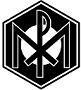 TẬP SAN HIỆP SỐNG   Tháng 05.2021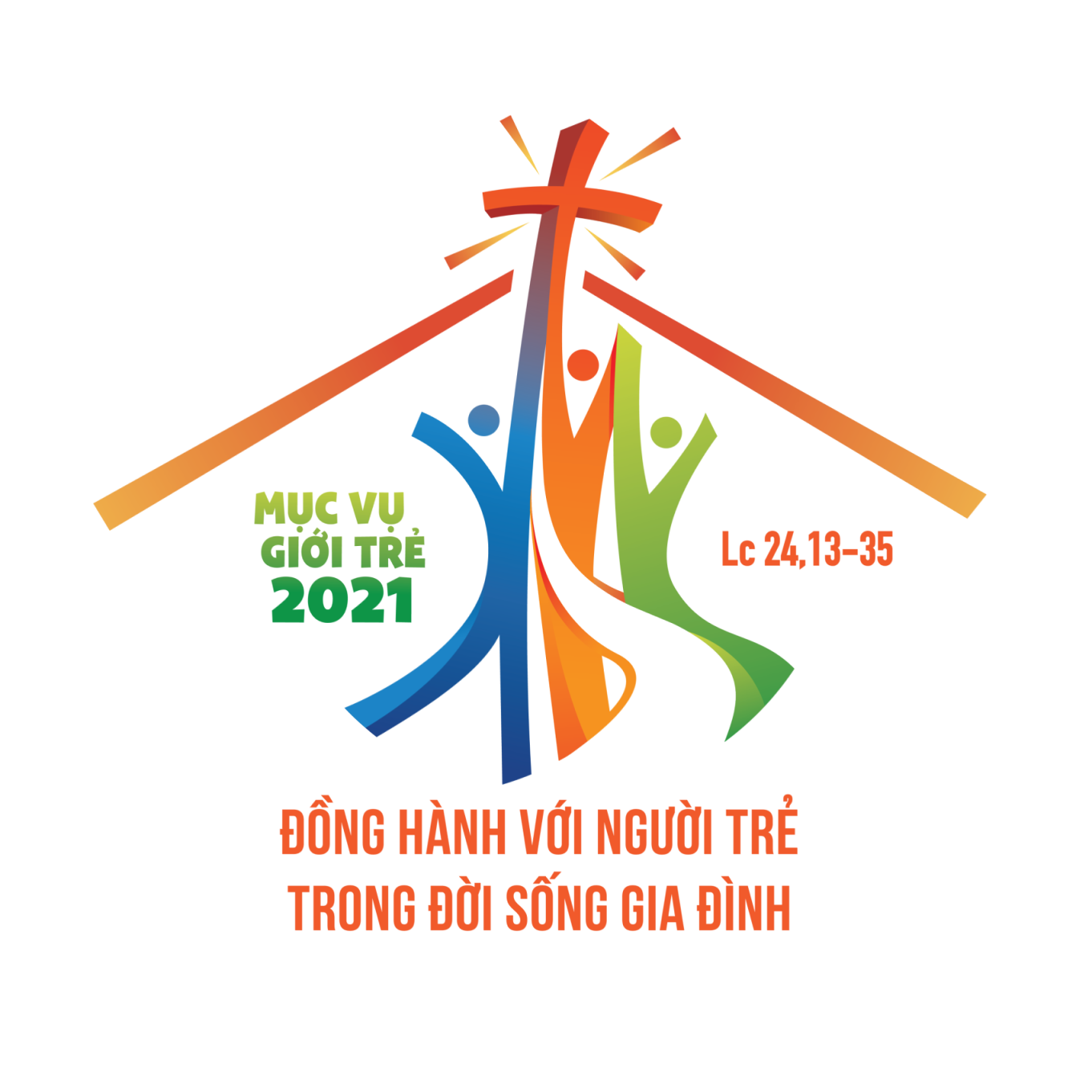 TƯ LIỆU HỌC TẬP CỦA HIỆP HỘI THÁNH MẪULƯU HÀNH NỘI BỘNỘI DUNG TẬP SAN HIỆP SỐNG THÁNG 05/2021I.THƯ LM GH TH 05/21: LINH ĐẠO “XIN VÂNG VÀ PHỤC VỤ” CỦA HHTM.II.HỌC SỐNG NHÂN BẢN TH 05/21: MƯỜI LỐI SỐNG VÔ CẢM CẦN TRÁNH.III. XÂY DỰNG HẠNH PHÚC GĐ TH 05/21: GIÁO DỤC NHÂN BẢN CHO TRẺ EM.IV.TƯ LIỆU HIỆP SỐNG TH 05/21: HSTM CN 5 PS B.- HSTM CN 6 PS B.- HSTM CN 7 PS LỄ THĂNG THIÊN.- HSTM CN LỄ CTT HIỆN XUỐNG.- HSTM CN 9 TN B.V.HUẤN LUYỆN H.TR TH 05/21: THÀNH LẬP MỘT GIA ĐÌNH NHÓM NHỎ HHTM.VI.THƯ GIÃN TH 05/21: ĐỪNG THỬ THÁCH CHÚA.VII.NHỎ TO HỮU ÍCH TH 05/21: 11 MẸO NHỎ HỮU ÍCH CHO SỨC KHỎE.VIII.SINH HOẠT HIỆP SỐNG THÁNG 05/2021:A.THÔNG TIN LIÊN HỘI HHTM TH 05B.SINH HOẠT LIÊN ĐOÀN BÁC ÁI HHTM TH 05C.SINH HOẠT LIÊN ĐOÀN GIA ĐÌNH HHTM TH 05D.SINH HOẠT LIÊN ĐOÀN GIỚI TRẺ HHTM TH 05LÁ THƯ LM GIÁM HUẤN THÁNG 05/2021MẦU NHIỆM TRUYỀN TIN - BÀI HỌC XIN VÂNG VÀ PHỤC VỤNgày 25 tháng 03 là Lễ Truyền Tin, ngày Truyền Thống của Hiệp Hội Thánh Mẫu Quốc Tế. Nhân dịp này, chúng ta sẽ cùng nhau tìm hiểu ý nghĩa của biến cố Truyền Tin trong lịch sử cứu độ và trong tương quan với linh đạo của HHTM như sau : Ý NGHĨA CỦA BIẾN CỐ TRUYỀN TIN TRONG LỊCH SỬ CỨU ĐỘ :Truyền Tin là một biến cố quan trọng trong lịch sử cứu độ lòai người: Khi  hiện ra với Trinh Nữ Ma-ri-a làng Na-da-rét, sứ thần Gáp-ri-en đã cho Ma-ri-a biết cô đã được Thiên Chúa chọn làm Mẹ Đấng Cứu Thế. Sứ thần cũng giài thích cho Maria hiểu rằng: cô sẽ thụ thai hài nhi Cứu Thế mà vẫn còn đồng trinh nhờ quyền năng của Chúa Thánh Thần, để từ nay được thuộc trọn về Chúa như một nữ tu khấn trọn. Sau khi biết rõ ý Chúa muốn, Ma-ri-a đã cúi đầu thưa xin vâng (x Lc 1,38). Ngay lúc đó nhờ ơn Thánh Thần tác động, cô Maria đã thụ thai một thai nhi và Chúa Cha đã sai Chúa Con xuống nhập vào thai nhi ấy, trở thành Đấng “Em-ma-nu-en”, nghĩa là “Thiên Chúa ở cùng chúng ta” (Mt 1,23). Như vậy lễ Truyền Tin là lễ kính mầu nhiệm Ngôi Hai xuống thế làm người.Khi nghe sứ thần cho biết bà chị họ Ê-li-sa-bét của Maria tuy đã quá tuổi sinh nở, mà Thiên Chúa cũng cho cưu mang một thai nhi được 6 tháng, Đức  Ma-ri-a liền vội vã lên đường đi thăm. Mẹ đến với bà Ê-li-sa-bét để chia sẻ niềm vui ơn cứu độ cho gia đình này. Khi nghe lời Maria chào thì thai nhi Gio-an đã nhảy mừng trong lòng bà Êlisabét (x Lc 1,41). Rồi Maria ở lại với bà chị để phục vụ bà ba tháng cuối, cho tới khi bà sinh con mới trở về Nadarét (x Lc 1,56).II. LINH ĐẠO XIN VÂNG VÀ PHỤC VỤ CỦA HIỆP HỘI THÁNH MẪU:Hiệp Hội Thánh Mẫu là một hội đòan Công Giáo Tiến Hành, được hình thành vào lễ Truyền Tin năm 1563 tại Rôma nước Italia, do sáng kiến của một linh mục dòng Tên là cha Giăng Lơni (Jean Leunis). Linh đạo của HHTM được tóm gọn như sau: Hội viên liên kết thành những cộng đòan nhỏ để giúp nhau sống Xin Vâng và Phục Vụ noi gương Chúa Giê-su và Mẹ Maria. - XIN VÂNG: Hội viên luôn lắng nghe Lời Chúa, rồi suy niệm để tìm hiểu ý Chúa muốn và mau mắn thực thi ý Thiên Chúa như Chúa Giê-su (x. Mt 26,39) và Đức Ma-ri-a (x Lc 1,38). - PHỤC VỤ: Hội viên còn khiêm nhường phục vụ tha nhân noi gương Chúa Giê-su, Đấng tuy là Thầy là Chúa mà sẵn sàng rửa chân cho môn đệ (x Ga 13,14-15), đồng thời cũng noi gương Mẹ Ma-ri-a, đưa thai nhi Giêsu đi thăm và phục vụ bà Êlisabét suốt ba tháng cho tới khi bà sinh con mới về lại Nadarét.Chúc hội viên Hiệp Hội Thánh Mẫu luôn sống linh đạo “Xin Vâng và Phục Vụ” để trở nên môn đệ đích thực của Chúa Giê-su như Mẹ Ma-ri-a, hầu chu tòan sứ vụ tông đồ là đem Chúa đến với mọi người.Nhà Thờ Thánh Mẫu ngày 16 tháng 04 năm 2021.Lm GIÁM HUẤN HIỆP HỘI THÁNH MẪUĐa-minh ĐINH-VĂN-VÃNG II. HỌC SỐNG NHÂN BẢN THÁNG 05/2021MƯỜI LỐI SỐNG VÔ CẢM CẦN TRÁNH1. LỜI CHÚA: ”Vậy tất cả những gì anh em muốn người ta làm cho mình, thì chính anh em cũng hãy làm cho người ta, vì Luật Mô-sê và lời các ngôn sứ là thế đó” (Mt 7,12).2. SUY NIỆM:Trong cuộc sống thường ngày, mỗi người đều có một lối sống và một phong cách ứng xử riêng và từ đó sẽ có thể gây thiện cảm hay ác cảm của người khác. Có một số lối sống thiếu nhân bản và trái với Lời Chúa mà các bạn trẻ cần tránh để nên người trưởng thành như sau:1) TRÁNH THÓI ÍCH KỶ VỤ LỢI: Chỉ nghĩ đến mình, tự đề cao thành tích của mình và chỉ nói về những gì mình thích, mà không chịu quan tâm, không biết nghĩ đến người bên cạnh. Chẳng hạn: Khi xem truyền hình đòi mở chương trình mình ưa thích, mà không cần nghĩ đến sở thích của đa số người cùng xem. Khi ăn tiệc Búp-phê thì giành chỗ để lấy nhiều món ăn ngon, mà không nghĩ đến những người lấy sau sẽ không còn lấy được món ăn đó.2) TRÁNH TÍNH TOÁN HƠN THIỆT, CƯ XỬ BẤT CÔNG: Tránh thái độ nhỏ mọn kỳ kèo hơn thiệt, hoặc tính tham lam khi nhận tiền dư mà không trả lại; Mua hàng ưa mặc cả thêm một bớt hai; Sẵn sàng ăn chặn tiền lương của người dưới mỗi khi có dịp; Không có tính quảng đại để giúp không cho người khác.3) TRÁNH THÁI ĐỘ TỰ TÔN, KIÊU CĂNG, TỰ MÃN: Thích “nổ” để tỏ ra mình vượt trội hơn người. Thích kể công và khoe khoang thành thích vượt quá sự thật của mình, hoặc ngược lại: quá khúm núm hoặc khiêm tốn giả tạo. 4) TRÁNH THÁI ĐỘ KHINH DỂ THA NHÂN: Không biết “kính trên nhường dưới”; Tỏ thái độ hách dịch hoặc nói lời khinh thường tha nhân; Coi trọng ý mình và không tôn trọng ý chung của tập thể; Hay ngắt lời người khác khi họ nói trái với ý mình. Ưa phân tích động cơ và tâm lý của người nói để công khai phản bác ý kiến của họ. Chỉ trích phê bình người vắng mặt. 5) TRÁNH THÓI ĐỘC TÀI VÀ LỐI HÀNH XỬ BẤT NHÂN: Có lối hành xử cứng nhắc cửa quyền, không biết lắng nghe và thiếu cảm thông với hoàn cảnh khó khăn của người khác. Cư xử “bất nhân thất đức” thiếu tình người, có thái độ “cả vú lấp miệng em” hoặc “Lấy thịt đè người”.6) TRÁNH DÙNG THỦ ĐOẠN XẢO QUYỆT: Không trung thực trong lời nói và hành động. Thích kéo bè kết cánh để gây chia rẽ, làm mất tình đoàn kết nội bộ; Vào hùa với số đông để hiếp đáp những người thân cô thế cô; “Thượng tôn hạ đạp” khi xu nịnh cấp trên và chà đạp cấp dưới.7) TRÁNH ĂN NÓI CHUA NGOA CAY NGHIỆT: Hay buông những lời oán trách người khác, luôn tỏ ra bất mãn với hoàn cảnh hiện tại của mình. Thích gây hấn và dễ nổi giận vì những chuyện nhỏ mọn. Nhụt chí phấn đấu khi không quyết tâm vươn lên mỗi khi gặp phải thất bại. Lười biếng và bê trễ việc bổn phận. Luôn mang bộ mặt buồn rầu chán nản.8) TRÁNH SUY NGHĨ THỦ CỰU ĐẦY THÀNH KIẾN VÀ KHÔNG MUỐN CẦU TIẾN: Có lối suy nghĩ bảo thủ, không muốn thử nghiệm cái mới để cải tiến phương pháp làm việc cho hữu hiệu hơn. Không chịu học tập những người thành công hơn mình để ngày một thăng tiến.9) TRÁNH THÓI BA PHẢI, SUY NGHĨ NÔNG CẠN: Làm việc vô nguyên tắc. Ai bàn gì cũng nghe vì thiếu lập trường kiên định. Hay thay đổi quyết định khiến người cộng tác cấp dưới không an tâm. Có cái nhìn thiển cận, ấu trĩ và thiếu nghiêm túc đối với những điều hệ trọng. 10) TRÁNH LỐI ỨNG XỬ KHÉP KÍN CỤC BỘ: Chỉ biết nghĩ đến và bảo vệ những người thuộc phe mình mà không nghĩ đến ích chung tập thể. Thiếu nụ cười khi tiếp xúc. Có thái độ bàng quang thờ ơ với việc chung. Thiếu nhiệt tình chu toàn nhiệm vụ.3. THẢO LUẬN: Trong những điều nói trên, bạn thấy điều nào là quan trọng nhất cần ưu tiên loại trừ để nên người trưởng thành về nhân cách? 2) Bạn có bổ sung những điều nào khác “thất nhân tâm” cần tránh không? 4. LỜI CẦU: Lạy Chúa. Chúng con đang trong quá trình học làm người trưởng thành về nhân cách. Xin giúp chúng con nhận ra những phong cách sống và lối ứng xử ấu trĩ, những thói hư do thiếu hiểu biết và vô trách nhiệm cần tránh, để tập lối sống trưởng thành và có trách nhiệm đối với tha nhân. Xin cho chúng con luôn sống vị tha, luôn quên mình để nghĩ đến người khác, hầu làm đẹp lòng Chúa và gây được thiện cảm với người chung quanh. – AMEN.LM ĐAN VINH - HHTMIII. MỤC VỤ HÔN NHÂN GIA ĐÌNH THÁNG 05/2021GIÁO DỤC NHÂN BẢN CHO CON TRẺ 1. Thực trạng giới trẻ hiện nay: Thời gian gần đây, dư luận xã hội đã mạnh mẽ lên án những hành vi bạo lực mang tính côn đồ trong giới học sinh - sinh viên. Đâu là nguyên nhân đã dẫn đến những hành vi đó? Có nhiều nguyên nhân mà có lẽ nguyên nhân chính là cách giáo dục nặng về trí thức và chú trọng đến thành tích thi cử mà coi nhẹ đào luyện về các đức tính nhân bản.2. Tầm quan trọng của giáo dục nhân bản: Thật ra, không ai phủ nhận: việc đào tạo trí thức cho học sinh là cần thiết. Nhưng việc đào tạo ấy cần phải đi đôi với việc đào tạo nhân bản cho chúng. Con em chúng ta không thể là một học sinh tốt, nếu không đồng thời là một con người tốt từ trong gia đình ra đến học đường và trong cuộc sống xã hội. 3. Vậy nhân bản là gì? Xin trả lời cách ngắn gọn: nhân bản là cái gốc của con người, là lối sống, là cách nhìn đời, là cách ứng xử của một người trước những biến cố xảy ra nơi bản thân và trong môi trường sống của mình.- Nếu nhân bản là cái gốc của con người, thì giáo dục nhân bản là giáo dục để một người hiểu biết về bản tính người của mình, chứ không phải là thứ gì khác...- Nếu nhân bản là thái độ sống, thái độ nhìn đời, cách ứng xử của một người, thì giáo dục nhân bản là giáo dục lối sống, thái độ nhìn đời, cách thức phản ứng hợp tình hợp lý được mọi người nhìn nhận.- Ngoài ra, sự trưởng thành nhân bản còn là nền tảng để xây dựng sự trưởng thành về đức tin của người tín hữu. Nhờ đó các tín hữu sẽ ngày một nên hoàn hảo noi gương Chúa Giê-su là «Con yêu dấu luôn làm Cha hài lòng» (x. Mc 1,11).4. Con trẻ cần tập luyện các đức tính nhân bản nào?Đức tính nhân bản là những gì giúp con người dung hòa giữa tinh thần và thể chất, giữa lý trí và bản năng, giữa lợi ích cá nhân và lợi ích tập thể xã hội… Cụ thể như có tác phong tốt đẹp, suy nghĩ khôn ngoan, ý chí tự chủ, kiên quyết, tâm tính quân bình, điềm tĩnh, cư xử hài hòa, quảng đại vị tha.... Tóm lại, con em chúng ta cần tập luyện các đức tính sau: Cần, Kiệm, Liêm, Chính, Nhân, Nghĩa, Lễ, Trí, Tín.5. Vai trò của gia đình trong việc giáo dục nhân bản cho con trẻ:Môi trường giúp giáo dục nhân bản tốt nhất cho con em chúng ta chính là gia đình, nơi con trẻ được sinh ra, lớn lên và hình thành nhân cách. Quan hệ máu mủ ruột thịt và tình yêu của cha mẹ sẽ ảnh hưởng rất lớn đến việc hình thành nhân cách của trẻ. Chính vì thế, việc giáo dục con cái là trách nhiệm hàng đầu của những bậc làm cha mẹ. 6. Cha mẹ cần dạy con những gì?Cha mẹ cần tự rèn luyện cho mình các đức tính nhân bản và đức tin, để có khả năng dạy con cái bằng chính gương sáng và lời răn dạy con trong tình thương yêu.- Cha mẹ năng đến nhà thờ cùng với con cái: Nếu được cha mẹ nên cùng con cái đi dự lễ mỗi ngày tại nhà thờ. Cha mẹ cần động viên con cái chăm chỉ tham dự các lớp giáo lý theo lứa tuổi tại giáo xứ của mình.- Cha mẹ nên dạy con cầu nguyện kết hiệp với Thiên Chúa: Mỗi tối nên dành thời gian khoảng 10 phút để đọc kinh tối chung trong gia đình ; Nên dâng lời cầu nguyện trước các bữa ăn ; Nhắc nhở con cố gắng làm mọi việc hết khả năng rồi phó thác thành quả theo thánh ý Thiên Chúa.- Cha mẹ cần dành thời gian quan tâm đến con cái : Nhờ thời gian sống gần bên cha mẹ, chứng kiến lối hành xử tốt đẹp giữa cha mẹ và người chung quanh, và được nghe lời răn bảo cụ thể của cha mẹ, mà con cái sẽ ngày một lớn lên về nhân cách và đức tin.- Hãy đặt Chúa Giêsu vào trung tâm của gia đình: Nhờ Lời Chúa hướng dẫn, và ơn Chúa trợ giúp, mà gia đình tín hữu sẽ ngày một trở thành tổ ấm hạnh phúc, là dấu chỉ sau này mọi người sẽ cùng hưởng hạnh phúc muôn đời với Chúa trên thiên đàng. LM ĐAN VINH - HHTMIV. TƯ LIỆU HỌC SỐNG LỜI CHÚA THÁNG 05/2021HIỆP SỐNG TIN MỪNGCHÚA NHẬT 5 PHỤC SINH BCv 9,26-31 ; 1 Ga 3,18-24 ; Ga 15,1-8ĐỂ SINH ĐƯỢC NHIỀU HOA TRÁII.HỌC LỜI CHÚA1.TIN MỪNG: Ga 15,1-8(1) Thầy là cây nho thật, và Cha Thầy là người trồng nho. (2) Cành nào gắn liền với Thầy mà không sinh hoa trái, thì Người chặt đi ; Còn cành nào sinh hoa trái, thì Người cắt tỉa cho nó sinh nhiều hoa trái hơn. (3) Anh em được thanh sạch rồi nhờ lời Thầy đã nói với anh em  (4) Hãy ở lại trong Thầy như Thầy ở lại trong anh em. Cũng như cành nho không thể tự mình sinh hoa trái, nếu không gắn liền với cây nho. Anh em cũng thế, nếu không ở lại trong Thầy. (5) Thầy là cây nho, anh em là cành. Ai ở lại trong Thầy và Thầy ở lại trong người ấy, thì người ấy sinh nhiều hoa trái. Vì không có Thầy, anh em chẳng làm gì được. (6) Ai không ở lại trong Thầy, thì bị quăng ra ngoài như cành nho và sẽ khô héo. Người ta nhặt lấy, quăng vào lửa cho nó cháy đi. (7) Nếu anh em ở lại trong Thầy và lời Thầy ở lại trong anh em, thì muốn gì anh em cứ xin, anh em sẽ được như ý. (8) Điều làm Chúa Cha được tôn vinh là: Anh em sinh nhiều hoa trái, và trở thành môn đệ của Thầy. 2.Ý CHÍNH: Bài Tin Mừng hôm nay cho thấy sự hiệp thông với Đức Giê-su là điều kiện để đức Tin của các môn đệ phát sinh hoa trái. Cũng như cành nho kết hiệp mật thiết với thân cây mới có thể sinh hoa kết quả thế nào, thì các tín hữu cũng phải kết hiệp mật thiết với Chúa Giê-su và hiệp thông với nhau thì mới làm vinh danh cho Thiên Chúa và góp phần cứu rỗi tha nhân.3.CHÚ THÍCH: - C 1-3: + Thầy là cây nho thật: Trong Cựu Ước, các ngôn sứ đã so sánh dân Ít-ra-en như một vườn nho gồm những cây nho thuần chủng hảo hạng mà Thiên Chúa đã chọn lựa và vun trồng (x Is 5,1-7). Nhưng Ít-ra-en đã biến thành loài nho tạp chủng, chỉ phát sinh ra quả dại trái chua (x. Gr 2,21). Trong Tân Ước, Đức Giê-su đã tự nhận Người thực là cây nho của Thiên Chúa (x Ga 15,1). + Cha Thầy là người trồng nho: Chúa Cha đã trồng cây nho này khi sai Đức Giê-su xuống trần gian để cứu độ loài người. + Cành nào gắn liền với Thầy mà không sinh hoa trái, thì Người chặt đi: Thiên Chúa đồng thời cũng là chủ cây nho sẽ loại bỏ những cành nho nào không phát sinh hoa trái, nghĩa là không có lối sống tốt hơn người thu thuế và dân ngoại (x. Mt 5,46-47), không thánh thiện hơn các kinh sư và các Pha-ri-sêu giả hình (x. Mt 5,20), không trở thành muối ướp thiên hạ khỏi hư hỏng (x Mt 5,13), không chiếu tỏa ánh sáng tin yêu qua việc phụng sự Thiên Chúa và phục vụ tha nhân (x. Mt 5,14-16). + Còn cành nào sinh hoa trái, thì Người cắt tỉa cho nó sinh nhiều hoa trái hơn: Cây nho có khả năng sinh hoa trái ám chỉ các tín hữu tốt sẽ được chủ vườn tỉa bớt cành lá rườm rà là các thói hư tật xấu để họ phát sinh hoa trái là các việc lành nhiều hơn. + Anh em được thanh sạch rồi nhờ lời Thầy đã nói với anh em: Lời Chúa ví như lưỡi dao sắc bén, sẽ thanh luyện, tỉa bớt các thói hư tội lỗi, làm cho các tín hữu ngày một nên hoàn thiện hơn.- C 4-5: + Hãy ở lại trong Thầy như Thầy ở lại trong anh em: Tin Mừng Gio-an có nhiều câu Đức Giê-su nói đến “ở lại trong” hay “gắn liền với”. Chẳng hạn: “Anh em hãy ở lại trong Thầy” (x. Ga 15,4), “Thầy ở lại trong anh em” (Ga 15,4-5), “Lời Thầy ở lại trong anh em” (Ga 15,7), “Anh em hãy ở lại trong tình thương của Thầy” (Ga 15,9-10) ; “Nếu không gắn liền với thân cây nho” (Ga 15,4). “Ở lại trong lời Người” (Ga 8,31), “Ở lại trong ánh sáng” là yêu thương anh em (1 Ga 2,10), “Mầm sống của Thiên Chúa sẽ ở lại trong người ấy, và người ấy sẽ không thể phạm tội, vì đã được Thiên Chúa sinh ra” (1 Ga 3,9). + Thầy là cây nho, anh em là cành: Giống như cành nho cần liên kết với thân cây nho thì các môn đệ cũng phải hiệp thông với Đức Ki-tô, để đón nhận được sức sống là Ơn Thánh Thần (x Ga 20,21). + Ai ở lại trong Thầy và Thầy ở lại trong người ấy, thì người ấy sinh nhiều hoa trái: Người môn đệ nếu biết hiệp thông và ở lại với Đức Giê-su thì sẽ đón nhận được nhựa sống ân sủng từ Đức Giê-su thông ban. Khi đó, sứ mệnh tông đồ dù bước đầu có khó khăn nhưng cuối cùng cũng sẽ thành công, giống như hạt giống sau ba lần thất bại vì được gieo vào đất xấu, cuối cùng đã gặt hái thành công khi được gieo vào đất tốt (x. Mt 13,3-8). + Vì không có Thầy, anh em chẳng làm gì được: Đức Giê-su chính là nguồn sống ban ơn cứu độ. Các môn đệ sẽ thất bại trong việc loan báo Tin Mừng nếu không “ở lại trong” hay không kết hiệp với Người (x 1 Cr 3,6-7).- C 6-8: + Ai không ở lại trong Thầy, thì bị quăng ra ngoài như cành nho và sẽ khô héo: Những người không kết hiệp với Đức Giê-su, tức là không được Người tỉa sạch tội lỗi và các thói hư, không được ơn Thánh Thần thánh hóa, thì sẽ bị loại ra khỏi Nước Thiên Chúa và không được sống đời đời. + Người ta nhặt lấy, quăng vào lửa cho nó cháy đi: Số phận của những người này là sẽ bị phạt trong hỏa ngục muôn đời vào ngày tận thế, giống như “cỏ lùng” bị quăng vào lò lửa khi tới mùa gặt, nơi đó họ sẽ phải khóc lóc nghiến răng” (x. Mt 13,41-42). + Thì muốn gì anh em cứ xin, anh em sẽ được như ý: Một khi đã kết hiệp với Đức Giê-su, thì lời cầu nguyện nhân danh Người sẽ đẹp lòng Chúa Cha và được Chúa Cha nhậm lời (x Ga 16,23). + Điều làm Chúa Cha được tôn vinh: Thánh ý của Chúa Cha là muốn cho mọi người được ơn cứu rỗi. Chúa Cha đã sai Chúa Con đến thế gian, để nhờ Con của Ngài mà nhân loại được sống đời đời. Vì thế, khi chúng ta sinh hoa trái, có lối sống tốt lành thánh thiện và làm cho nhiều người được ơn cứu độ... là chúng ta đã làm theo Ý Chúa Cha, làm cho Danh Cha cả sáng, hay được tôn vinh trước mặt người đời (kinh Lạy Cha). + Anh em sinh nhiều hoa trái và trở thành môn đệ của Thầy: Khi chúng ta trở thành chứng nhân của Đức Giê-su, giúp lương dân nhận biết tôn thờ và yêu mến Thiên Chúa... là chúng ta phát sinh nhiều hoa trái và bấy giờ chúng ta mới trở thành môn đệ thực sự của Đức Giê-su.4.CÂU HỎI: 1) Chúa Giê-su muốn dạy các tín hữu chúng ta điều gì qua đoạn Tin Mừng này? 2) Trong Cựu Ước, các ngôn sứ đã so sánh dân Ít-ra-en với cây gì? 3)Trong Tân Ước, Đức Giê-su đã ví mình như cây nho và người trồng nho là ai? 4) Cây nho không sinh hoa trái sẽ bị chặt đi ám chỉ loại tín hữu nào? 5) Cây sinh trái tốt thì sẽ được chủ vườn làm gì để sai trái hơn? Lời Chúa ví như vật dụng gì để cắt tỉa cành nho? 6) Đức Giê-su đã nói những lời nào để mời gọi các môn đệ “hãy ở lại trong”hay “gắn liền với” Người? 7) Ai ở lại trong Chúa Giê-su và gắn bó với Người thì sẽ được gì? 8) Câu “Vì không có Thầy anh em chẳng làm gì được” phải được hiểu như thế nào? 9) Số phận đời đời của những kẻ “không ở lại” trong Đức Giê-su ra sao? 10) Để lời cầu nguyện được Thiên Chúa chấp nhận thì chúng ta cần có thái độ thế nào đối với Đức Giê-su? 11) Các tín hữu phải có nếp sống ra sao để Chúa Cha được tôn vinh? 12) Cụ thể các tín hữu phải làm gì để phát sinh nhiều hoa trái?II.SỐNG LỜI CHÚA1. LỜI CHÚA: “Thầy là cây nho, anh em là cành” (Ga 15,5): 2. CÂU CHUYỆN: 1) BÓNG ĐIỆN CHÁY SÁNG NHỜ KẾT HIỆP VỚI NGUỒN ĐIỆN:Một Linh Mục sang truyền giáo tại Phi Châu, sống trong một trung tâm truyền giáo ở một miền quê kém văn minh. Ngài dựng lên một nhà máy có máy phát điện nhỏ để cung cấp điện cho khu vực nhà thờ và nhà xứ. Một hôm một người dân bản địa đã tới thăm cha, ông rất bỡ ngỡ khi thấy cha bật một công tắc nhỏ ở vách tường là các bóng điện treo ở phòng khách và hành lang đồng loạt cháy sáng. Ông liền xin cha một bóng đèn mang về nhà và đã được như ý.Ít ngày sau, vị linh mục có dịp đến thăm nhà ông. Khi bước vào nhà, ngài rất bỡ ngỡ khi thấy chủ nhà đã dùng một đoạn giây thừng treo chiếc bóng đèn cha cho giữa trần nhà. Thấy vẻ ngạc nhiên của cha, ông ta bèn phân bua: “Thưa cha, mấy bóng đèn Cha mới cho hôm trước, mang về treo lên nhưng không sao cháy sáng được như ở trong nhà cha... Vị linh mục mỉm cười và đã giải thích cho ông ta hiểu rằng : Chiếc bóng đèn điện chỉ cháy sáng nếu được nối liền với nguồn điện phát ra từ máy phát điện.2) MẤT NIỀM TIN VÀO CHÚA SẼ BỊ BẤT HẠNH:Văn hào Von-te (Voltaire) là một tín hữu đã bị mất đức tin để trở thành một nhà vô thần, chuyên viết bài để kich liệt chống lại niềm tin vào Thiên Chúa và Giáo Hội.Vào năm 1778, Von-te bị bệnh thổ huyết. Quá lo sợ trước cái chết, ông đã cho người nhà đi mời một linh mục đến cho ông xưng tội. Và để cho linh mục tin là ông thật lòng ăn năn trở lại, ông đã viết sẵn một bản tuyên ngôn mang nội dung như sau: "Tôi ký tên dưới đây hiện đang mắc bệnh thổ huyết trầm trọng. Trước đây 4 hôm tôi đã được xưng tội với Linh Mục Gauthier. Nếu Chúa gọi tôi về trong tuổi 81 này, tôi muốn được chết trong Giáo Hội Công giáo là nơi tôi ra chào đời. Tôi hy vọng Thiên Chúa nhân từ sẽ tha hết các tội cho tôi và nếu tôi đã làm gương mù gương xấu thì nay tôi tha thiết xin Chúa bỏ qua cho tôi". Ký tên vào bản văn đó xong, Voltaire còn thêm mấy dòng nữa như sau: “Cha Gauthier bảo cho tôi biết là có một số người đã quả quyết rằng: Nếu tôi được khỏi bệnh, tôi sẽ lại chối phắt những việc mà tôi đã làm khi nguy tử. Tôi xin quả quyết từ nay sẽ không có chuyện chối bỏ đức tin nữa. Đây là chuyện bịa đặt mà người ta đã từng gán cho nhiều nhà thông thái  và sáng suốt hơn tôi".Và quả như nhiều người dự đoán, sau khi khỏe lại, phái tự do tư tưởng và những đồ đệ của Von-te lại đến công kênh ông đi tới rạp hát, và tại đây ông lại nuốt lời mới tuyên tín để công khai chối bỏ đức tin vào Chúa và thù nghịch với Hội Thánh.Sau đó ít ngày, Von-te lại bị thổ huyết lại. Lần này ông cũng mời linh mục tới nhưng bạn bè của ông đã đến bao vây không cho linh mục được tiếp xúc với ông. Von-te rất tức giận và không ngừng nguyền rủa bọn người này. Khi được bạn bè đỡ ngồi dậy, ông đã cắn vào tay của họ. Thống chế Ri-sơ-li-ơ (Richelieu) chứng kiến cảnh này đã rùng mình ghê sợ, ông vừa bỏ ra ngoài vừa nói: "Thật là một thảm họa"Ngày 30/5/1778 Von-te đã chết cách khốn nạn sau những cơn đau đớn quằn quại và rống lên tuyệt vọng. Đức Tổng Giám mục Paris đã từ chối không cho ông được củ hành thánh lễ an táng trong nhà thờ. Von-te chính là cây nho không sinh trái do mất đức tin vào Thiên Chúa và Hội Thánh.3) SỐNG KẾT HIỆP VỚI CHÚA NOI GƯƠNG THÁNH NỮ TÊ-RÊ-SA:Thánh nữ Tê-rê-sa Hài Đồng Giê-su, sinh năm 1873 tại A-lăng-sông (Alancon) nước Pháp. Ngay từ năm 15 tuổi, Tê-rê-sa đã được đặc ân gia nhập vào dòng kín Các-men. Chín năm sau, tức năm 1897, chị Tê-rê-sa đã an nghỉ trong Chúa do bị bệnh lao phổi. Thế mà, ngay sau khi qua đời, tiếng thơm nhân đức của chị đã vang đi khắp nơi. Rồi đến năm 1925, nghĩa là chỉ sau 28 năm, Tê-rê-sa đã được Đức Pi-ô XI phong lên bậc hiển thánh và được đặt làm bổn mạng các xứ truyền giáo, ngang hàng với thánh Phan-xi-cô Xa-vi-ê. Mới đây, Đức Gio-an Phao-lô Đệ Nhị lại phong Tê-rê-sa lên hàng tiến sĩ, là thày dạy của Hội Thánh. Đọc tiểu sử của thánh nữ, ta thấy Tê-rê-sa không phải vất vả đi khắp nơi rao giảng Lời Chúa cho dân chúng và đương đầu với bè lạc giáo như thánh phụ Đa-minh; Không sống đời khắc khổ, ăn chay đánh tội như thánh Phan-xi-cô Khó Khăn; Không phải bỏ quê hương đến những vùng xa xôi truyền giáo như thánh Phan-xi-cô Xa-vi-ê ; Không để lại nhiều tác phẩm có giá trị triết lý và thần học như thánh Tô-ma A-qui-nô ; Không làm nhiều phép lạ giúp đỡ những người nghèo khổ bất hạnh như thánh Mác-tin Po-rê; Không chịu cực hình đau khổ để làm chứng cho Chúa như các thánh tử đạo Việt Nam... Thế nhưng tại sao Tê-rê-sa lại được Hội Thánh tôn vinh là đại Thánh của thế kỷ XX và XXI? Thưa chính là nhờ chị có đời sống nội tâm đạo đức, luôn sống kết hiệp mật thiết với Chúa Giê-su như cành nho kết hiệp mật thiết với thân cây nho. Nhờ sự kết hiệp đó, dù không làm được những việc lớn lao bề ngoài, nhưng Tê-rê-sa đã mang lại nhiều ích lợi thiêng liêng cho Hội Thánh thời đại mới. Nhờ kết hiệp mật thiết với Chúa Giê-su, mà Tê-rê-sa đã mang lại một sinh lực mới cho Hội Thánh, như lời Chúa phán: “Ai ở lại trong Thầy và Thầy ở lại trong người ấy, thì người ấy sinh nhiều hoa trái. Vì không có Thầy, anh em chẳng làm gì được” (Ga 15,5).3. THẢO LUẬN: 	1) Cụ thể, bạn nên làm gì để noi gương thánh nữ Tê-rê-sa “Sống đời thường bằng một cách thức phi thường”? 2) Trong cuộc sống hằng ngày bạn có thể kết hiệp với Chúa bằng cách làm một việc tốt kèm theo lời nguyện tắt: ”Lạy Chúa, con làm việc này để thể hiện lòng con yêu mến Chúa”. Ngoài ra, bạn còn có thể làm gì để kết hiệp với Chúa?4. SUY NIỆM: 1) Điều kiện để cây nho sinh nhiều hoa trái:  Cây nho muốn được sai trái nhiều quả cần hai điều kiện như sau: - Cành nho cần kết hiệp mật thiết với thân cây: Nếu cành không liên kết với thân cây thì dòng nhựa trong thân sẽ không lưu chuyển để nuôi dưỡng cành, giúp cành trổ sinh hoa trái như lời Chúa phán: ”Thầy là cây nho, anh em là cành. Ai ở lại trong Thầy và Thầy ở lại trong người ấy, thì người ấy sinh nhiều hoa trái, vì không có Thầy, anh em chẳng làm gì được” (Ga 15,5). - Cành nho cần được cắt tỉa: Nếu chủ vườn cứ để cho cành lá tự do phát triển, thì cây nho có thể xanh tốt đẹp mắt nhưng sẽ không phát sinh nhiều hoa trái. Xanh tốt như thế là thất bại vì điều người trồng nho là hoa trái chứ không phải nhiều cành và lá cây. Muốn cây nho đươc nhiều trái, chủ vườn cần tỉa bớt cành lá. Việc cắt tỉa này làm cho nhựa cây không bị phân tán, nhưng tập trung vào các cành chính để chúng có khả năng sinh nhiều hoa ngon trái ngọt. 2) Điều kiện để các tín hữu phát sinh việc lành: Các tín hữu muốn được sống dồi dào và phát sinh nhiều việc bác ái thì cần hai điều kiện:- Một là phải kết hiệp mật thiết với Chúa Giê-su: Như Người đã nói với các môn đệ “Ai ở lại trong Thầy và Thầy ở lại trong người ấy, thì người ấy sinh nhiều hoa trái”(Ga 14,5). Tin mừng Gio-an 9 lần đã viết “ở lại trong”. Qua đó cho thấy đây là điều kiện không thể thiếu, nếu muốn đức tin phát sinh nhiều hoa trái như lời Chúa phán: ”Không có Thầy, các con không thể làm được gì”(Ga 14,5).Thực vậy: Đức Giê-su chính là nguồn sống của các tín hữu chúng ta. Tách lìa Người, chúng ta không thể sống, càng không thể phát triển được. Người là nguồn ân sủng thấm nhập vào lòng chúng ta, uốn nắn tình cảm, củng cố ý chí, phát sinh những hoa trái thiêng liêng trong tư tưởng, lời nói, việc làm của chúng ta. Nhờ kết hiệp mật thiết với Chúa, chúng ta sẽ suy nghĩ nói năng và hành đông giống như Người.- Hai là phải chịu cắt tỉa khi chịu các đau khổ thử thách: Cành nho muốn sai trái phải được tỉa bớt những cành lá rườm rà. Cũng vậy, linh hồn cũng cần được cắt tỉa nhưng gì ngãng trở ơn Chúa như: + Cắt tỉa đi những ý riêng của ta để chỉ đi tìm thánh ý Chúa. + Cắt tỉa những thói hư và lối sống đạo hình thức để được kết hiệp mật thiết với Chúa. + Cắt tỉa những thái độ phô trương quyền lực để biết ăn ở hiền hòa và khiêm hạ. + Khi sẵn sàng chấp nhận bị cắt tỉa qua những thất bại gặp phải, những phê bình chỉ trích của tha nhân, những nghi kỵ hiểu lầm của người khác… Chúa sẽ mài dũa chúng ta nên trưởng thành hơn, sẽ giúp chúng ta học tập các đức tính tốt.Việc cắt tỉa tuy có làm chúng ta đau khổ, nhưng “thuốc đắng dã tật”: chúng sẽ đem lại cho chúng ta những ơn ích thiêng liêng vô cùng lớn lao.3) Gương sống tình “Mến Chúa yêu người” của Đức Giê-su: - Chính Đức Giê-su luôn cầu nguyện kết hiệp với Chúa Cha: Khi chịu phép rửa (x. Lc 3,21); Trước khi chọn các môn đệ (x. Lc 6,12); Trước khi biến hình (x. Lc 9,28); Trước khi chữa bệnh (x. Lc 5,16); Trước cuộc khổ nạn (x. Lc 22,34-46); Trong bữa Tiệc Ly, trong đêm bị nôp và trên cây thập giá (x. Lc 23,34.46)... - Người còn sẵn sàng chịu cắt tỉa như: Bỏ ý riêng để vâng theo ý Cha: "Lạy Cha, nếu Cha muốn, xin Cha cất chén này xa con. Nhưng xin đừng theo ý con, một theo ý Cha" (Lc 22,42).4) Hiệp thông với Chúa Cha và chấp nhận chịu đau khổ:Ngày nay thánh nữ Tê-rê-sa Hài Đồng Giê-su đã khám phá ra “Con Đường Thơ Ấu Thiêng Liêng”, là sống Đức Ái noi theo lời dạy và gương lành của Đức Giê-su, để giúp chúng ta nên thánh. Thánh nữ đã viết về con đường này như sau:“Đức Ái đã cho tôi thấy chìa khóa về ơn gọi của tôi. Tôi hiểu rằng: nếu Hội Thánh là một thân thể gồm nhiều chi thể, thì các chi thể đương nhiên phải có một chi trọng yếu hơn. Đó là trái tim luôn cháy lửa yêu mến. Chỉ có lòng mến mới thúc bách mọi thành viên trong Hội Thánh hăng hái hoạt động. Nếu ngọn lửa mến đó tắt đi thì các tông đồ không còn rao giảng Tin mừng, các vị tử đạo sẽ không hy sinh đổ máu. Tôi hiểu lòng mến bao trùm mọi ơn gọi khác, bao quát mọi không gian và thời gian. Tóm lại lòng mến là vĩnh cửu”.  Cụ thể con đường Thơ Ấu Thiêng Liêng được tóm lại giúp chúng ta dễ thực hành như sau:- Quyết tâm sống câu châm ngôn: “Sống đời thường bằng một cách thức phi thường”.- Tận hiến toàn thân để làm vinh danh Chúa và phục vụ tha nhân.- Luôn tin yêu phó thác mọi sự trong tay Chúa quan phòng, như con thơ tin cậy phó thác ngủ yên trong vòng tay bà mẹ. - Sẵn sàng đón nhận những đau khổ gặp phải do hiểu lầm hay khinh dể của tha nhân, như những món quà Chúa gởi giúp ta thanh luyện hầu ngày càng nên tốt lành thánh thiện hơn. 5. CẦU NGUYỆN: “Ôi Giê-su là Tình Yêu của con. Con đã khám phá ra ơn gọi của con là Sống Tình Yêu! Con đã tìm ra chỗ đứng của con trong lòng Hội Thánh là Mẹ của con mà Chúa đã ban cho con. Con sẽ là Tình Yêu, và như vậy con sẽ là tất cả...”  (Lời nguyện của thánh nữ Tê-rê-sa).X. HIỆP CÙNG MẸ MA-RI-A. - Đ. XIN CHÚA NHẬM LỜI CHÚNG CON.LM ĐAN VINH - HHTMHIỆP SỐNG TIN MỪNGCHÚA NHẬT 6 PHỤC SINH BCv 10,2-26.34-35.44-48 ; 1 Ga 4,7-10 ; Ga 15,9-17YÊU THƯƠNG BẰNG VIỆC LÀM HƠN LỜI NÓI I.HỌC LỜI CHÚA1.TIN MỪNG: Ga 15,9-17(9) Chúa Cha đã yêu mến Thầy thế nào, thì Thầy cũng yêu mến anh em như vậy. Anh em hãy ở lại trong tình thương của Thầy. (10) Nếu anh em giữ các điều răn của Thầy, anh em sẽ ở lại trong tình thương của Thầy, như Thầy đã giữ các điều răn của Cha Thầy, và ở lại trong tình thương của Người. (11) Các điều ấy, Thầy đã nói với anh em, để niềm vui của Thầy ở trong anh em, và niềm vui của anh em được nên trọn vẹn. (12) Đây là điều răn của Thầy: Anh em hãy yêu thương nhau, như Thầy đã yêu thương anh em. (13) Không có tình thương nào cao cả hơn tình thương của người đã hy sinh tính mạng vì bạn hữu của mình. (14) Anh em là bạn hữu của Thầy, nếu anh em thực hiện những điều Thầy truyền dạy. (15) Thầy không còn gọi anh em là tôi tớ nữa, vì tôi tớ không biết việc chủ làm. Nhưng Thầy gọi anh em là bạn hữu, vì tất cả những gì Thầy nghe được nơi Cha của Thầy, Thầy đã cho anh em biết.(16) Không phải anh em đã chọn Thầy, nhưng chính Thầy đã chọn anh em, và cắt cử anh em để anh em ra đi, sinh được hoa trái, và hoa trái của anh em tồn tại. Hầu tất cả những gì anh em xin cùng Chúa Cha nhân danh Thầy, thì Người ban cho anh em. (17) Điều Thầy truyền dạy anh em là: Hãy yêu thương nhau. 2.Ý CHÍNH: Sau khi trình bày về dụ ngôn cây nho và cành nho ám chỉ liên hệ mật thiết giữa Đức Giê-su với các môn đệ, Đức Giê-su tiếp tục trình bày về sự hiệp thông giữa các môn đệ với nhau. Người ban cho họ một điều răn mới là “phải yêu thương nhau giống như Người đã yêu”. Người coi tình yêu ấy chính là dấu hiệu môn đệ thực sự của Người.3.CHÚ THÍCH: - C 9-10): + Chúa Cha đã yêu mến Thầy, Thầy cũng yêu mến anh em: Noi gương Chúa Cha đã yêu Chúa Con (x. Ga 3,35), Đức Giê-su cũng yêu thương các môn đệ bằng một tình yêu vô cùng mật thiết. + Nếu anh em giữ các điều răn của Thầy: Vâng giữ các giới răn là một cách thế diễn tả tình yêu của các môn đệ đối với Đức Giê-su. Đó cũng là dấu chỉ cho thấy các ông đang “ở lại trong” tình thương của Người. + Như Thầy đã giữ các điều răn của Cha Thầy: Trong suốt cuộc sống ở trần gian, Đức Giê-su luôn vâng theo Thánh ý Chúa Cha (x. Ga 6,38), đến nỗi bằng lòng chịu chết trên thập giá (x. Pl 2,8). Sự vâng phục các điều Chúa Cha truyền chính là bằng chứng Đức Giê-su luôn ở lại trong tình thương của Người.- C 11-13: + Để niềm vui của Thầy ở trong anh em, và niềm vui của anh em được nên trọn vẹn: Niềm vui hân hoan của Đức Giê-su có được do luôn làm theo Thánh Ý Chúa Cha. Niềm vui ấy các môn đệ cũng sẽ nhận được, nếu các ông cũng tuân giữ giới răn yêu thương mà Đức Giê-su truyền dạy. + Đây là điều răn của Thầy: Anh em hãy yêu thương nhau, như Thầy đã yêu thương anh em: Các môn đệ phải yêu thương nhau không phải chỉ bằng tình cảm hay là lời nói cử chỉ bề ngoài, nhưng phải thể hiện qua việc dấn thân chịu chết vì anh em, noi gương Đức Giê-su đã yêu thương và nộp mình chịu chết đền tội cho môn đệ. + Không có tình thương nào cao cả hơn tình thương của người đã hy sinh tính mạng vì bạn hữu mình: Tình thương thực sự đòi sự hy sinh và cho đi. Món quà trao tặng càng có giá trị thì tình yêu càng lớn lao. Sự trao tặng cả mạng sống của mình là dấu hiệu của một tình yêu tột đỉnh. Đức Giê-su đã yêu thương môn đệ đến cùng nên sẵn sàng hy sinh chịu chết thay cho môn đệ. Người cũng đòi họ phải noi gương Người mà hy sinh mạng sống vì anh em (x.1 Ga 3,16; 1 Pr 2,21).- C 14-15: + Thầy không còn gọi anh em là tôi tớ nữa nhưng là bạn hữu: Tình bạn dẫn đến hiệp thông về tư tưởng, tâm tình và sự sống. Đức Giê-su đã cư xử với các môn đệ bằng thứ tình bạn này, vì Người đã tỏ cho các ông biết tất cả những gì Người nhận được từ nơi Cha.- C 16-17: + Không phải anh em đã chọn Thầy, nhưng chính Thầy đã chọn anh em: Ơn gọi làm môn đệ Đức Giê-su không do công trạng hay sự lựa chọn đi theo Người, nhưng là do Người đã kêu gọi và tuyển chọn các ông trước và các ông đã đáp lại bằng sự từ bỏ mọi sự mà theo Người như 4 môn đệ đầu tiên (x. Mt 4,19-21). + Và cắt cử anh em để anh em ra đi, sinh được hoa trái, và hoa trái của anh em tồn tại: Chính Đức Giê-su đã huấn luyện và sai các môn đệ ra đi truyền giáo bằng việc rao giảng Tin Mừng Nước Trời và làm chứng cho Người (x. Mt 10,1-10; 28,19; Cv 1,8). Nhờ kết hiệp mật thiết với Đức Giê-su và nhờ Ơn Thánh Thần tác động mà các ông đã đưa được nhiều người gia nhập Hội Thánh (x. Ga 20,22-23; Cv 2,37-41). + Những gì anh em xin cùng Chúa Cha nhân danh Thầy, thì Người ban cho anh em: Những lời cầu xin nhân danh Đức Giê-su chắc sẽ được Chúa Cha chấp nhận. + Điều Thầy truyền dạy anh em là hãy yêu thương nhau: Yêu thương nhau là một giới răn mới của Đức Giê-su và là điều quan trọng nhất, nên được Người nhắc đi nhắc lại nhiều lần.4.CÂU HỎI: 1) Đức Giê-su ban cho môn đệ giới răn mới thế nào? 2) Tình yêu thương môn đệ của Đức Giê-su giống như tình yêu của ai đối với Người? 3) Môn đệ phải đáp lại tình yêu của Đức Giê-su thế nào giống như Người đã yêu mến Chúa Cha? 4) Niềm vui Đức Giê-su có được là do đâu và các môn đệ phải làm gì để cũng có được niềm vui ấy? 5) Đức Giê-su truyền cho các môn đệ phải yêu thương theo cung cách tình yêu của ai? 6) Hai đặc điểm của tình yêu thực sự là gì? 7) Đức Giê-su đã đối xử với môn đệ như bạn hữu thể hiện qua điều gì? 8) Đức Giê-su khẳng định chính Người đã yêu thương kêu gọi và tuyển chọn các môn đệ. Hãy cho biết tên của bốn môn đệ đầu tiên được Đức Giê-su kêu gọi và tuyển chọn là những ai? 9) Đức Giê-su đã ra lệnh cho các môn đệ đi truyền giảng Tin Mừng trong hoàn cảnh nào? 10) Đức Giê-su dạy phải cầu xin nhân danh ai để được Chúa Cha chấp nhận? II.SỐNG LỜI CHÚA1. LỜI CHÚA: VỀ MỘT TÌNH YÊU CỤ THỂ:”Anh em hãy có lòng thương cảm, nhân hậu, khiêm nhu, hiền hoà và nhẫn nại.  Hãy chịu đựng và tha thứ cho nhau, nếu trong anh em người này có điều gì phải trách móc người kia. Chúa đã tha thứ cho anh em, thì anh em cũng vậy, anh em phải tha thứ cho nhau. Trên hết mọi sự, anh em phải có lòng bác ái: Đó là mối dây liên kết tuyệt hảo” (Cl 3, 12-14).2. CÂU CHUYỆN: TÌNH YÊU CỤ THỂ LÀ GÌ ?1) TÌNH YÊU HY SINH TỰ HIẾN: Có hai anh em nhà kia, cậu bé trai 8 tuổi và cô em gái của cậu 6 tuổi. Cả hai đều gầy yếu và thường đau ốm luôn. Một hôm cậu bé bị một cơn đau gan cấp tính, được cha mẹ đưa vào cấp cứu tại bệnh viện gần nhà. Sau thời gian hai tuần lễ điều trị, cậu bé đã thoát khỏi tình trạng nguy hiểm và đang nằm viện thêm ít ngày để hồi sức. Nhưng sau đó, lại đến lượt cô em gái bị chứng xuất huyết nội và được mang đi cấp cứu tại cùng một bệnh viện với anh. Cô bé bị mất máu khá nhiều cần được tiếp máu. Thế nhưng bệnh viện lại không có sẵn loại máu của cô để truyền. Rất may là máu của cậu bé lại cùng nhóm máu với cô em. Khi được hỏi có muốn cho máu để cứu sống em gái không, thì lúc đầu cậu bé hơi ngần ngại và lo lắng một chút. Nhưng ngay sau đó, cậu ta đã lấy lại bình tĩnh và trả lời bác sĩ rằng: “Vâng, con bằng lòng hiến máu cho em con. Xin bác sĩ hãy cố gắng cứu sống nó. Vì con thương em con lắm”. Sau đó bác sĩ đã lấy máu của cậu truyền cho cô em. Một lúc khi tỉnh dậy, cậu đã làm cho mọi người trong phòng ngạc nhiên và cười ồ khi nói: “Ô hay! Con vẫn còn sống đấy ư? Vậy bác sĩ đã tiếp máu cho em con chưa? Em con bây giờ ra sao rồi?” Thì ra cậu bé đã tưởng lầm rằng khi chấp nhận hiến máu, là cậu phải cho em tất cả số máu trong người mình! Nhưng vì quá thương em và không muốn em chết, nên sau một lúc ngần ngại, cậu đã quyết định hy sinh chịu chết để cho em cậu được sống!2) TÌNH YÊU VƯỢT QUA HẬN THÙ DÂN TỘC:Vào năm 2001, chiến tranh giữa Ít-ra-en và Palestine lại bùng phát dữ dội. Hầu như ngày nào cũng có nhiều người chết và bị thương. Số nạn nhân Palestine luôn nhiều hơn bên Ít-ra-en. Tuy nhiên, giữa bầu khí hận thù giữa hai dận tộc này, thỉnh thoảng vẫn loé sáng lên những câu chuyện cảm động như chuyện Tình Yêu không biên giới sau đây:Ngày 6 tháng 6 năm 2001, các đài phát thanh và truyền hình khắp thế giới đã loan truyền một bản tin đặc biệt: Trong một trận tấn công của quân đội Ít-ra-en, một số người Palestine đã bị giết chết, trong số này có một thanh niên người Palestine. Sau đó gia đình anh đã tình nguyện hiến tất cả các bộ phận trong cơ thể của anh cho các bệnh nhân đang điều trị tại bệnh viện. Nhờ đó mà 5 người đã được cứu sống, trong số này có một thanh niên người Ít-ra-en. Anh ta bị suy tim rất nặng đang nằm chờ chết. Nhưng nhờ quả tim của người thanh niên Palestine trên đã bị quân đội Ít-ra-en bắn chết mà anh thanh niên người Ít-ra-en này lại được sống. Khi phóng viên hỏi tại sao lại cho đi trái tim của con trai để cứu sống một người dân Ít-ra-en thù địch, thì ông bố người Palestine đã cho biết: ông chỉ quan tâm cứu mạng bất cứ người nào đang phải đau khổ không cần biết họ là ai. Còn viên bác sĩ làm phẫu thuật ghép tim thì phát biểu: Khi so sánh 2 quả tim của người Palestin và người Ít-ra-en trên tay. Tôi thấy cả hai đều có cấu trúc giống y như nhau và không thể phân biệt đâu là tim của người Palestin, đâu là tim của người Ít-ra-en”.3) TÌNH YÊU MẠNH HƠN SỰ CHẾT:"Tôi là một linh mục công giáo Ba-lan, tôi đã già, Tôi muốn được chết thay cho ông này, vì ông còn có vợ con" Lời của cha KÔN-BÊ (Maximilianus MA-RI-A Kolbe) đã nói với viên cai ngục Đức Quốc Xã, trong lúc hắn chọn ra 10 tù nhân phải chết đền tội thay cho một tù nhân mới vượt ngục vào đêm hôm trước. Quyết định của Cha Kônbê đã cứu tù nhân tên là PHĂNG-XIT (Francis) thóat chết, khi ông là người cuối cùng được chọn ra xếp hàng vào hầm chết đói. Sau đó, cha Kôn-bê đã chung số phận với 9 tù nhân kia. Suốt trong những ngày trong ngục tối nhịn đói chờ chết, người ta không nghe thấy những tiếng la hét nguyền rủa quen thuộc phát ra từ hầm này, nhưng thay vào đó là những lời kinh tiếng hát của nhóm tù nhân sắp chết do tác động của cha Kônbê. Câu chuyện tình nguyện chết thay cho người khác của cha Kôn-bê đã cho thấy “Tình yêu mạnh hơn sự chết”. Thực vậy, Chính do tình yêu Chúa và tha nhân thúc bách mà cha Kôn-bê đã không còn sợ chết để tình nguyện chịu chết thay cho một người không quen biết là ông Phăng-sít. Sự tình nguyện chết thay cho người khác của cha Kônbê cũng cho thấy tình yêu của cha thật là cao cả noi gương Chúa Giê-su như lời Người dạy trong Tin mừng Chúa Nhật hôm nay: “Không có tình thương nào cao cả hơn tình thương của người đã hy sinh tính mạng vì bạn hữu của mình (Ga 15,13). 3. THẢO LUẬN: 1)Sau nhiều năm theo Chúa, bạn đã thực hành được giới răn yêu thương trong gia đình, khu xóm và trong môi trường làm việc hay chưa ? 2) Để sống được tình yêu thương cụ thể theo gương Chúa, ngoài việc năng đọc Lời Chúa, tham dự thánh lễ, cầu nguyện, bạn còn cần làm gì để có thể yêu thương tha nhân ?4. SUY NIỆM: Tin Mừng hôm nay ghi lại lời Chúa Giê-su dạy các môn đệ và các tín hữu chúng ta hôm nay: “Đây là điều răn của Thầy: Anh em hãy yêu thương nhau, như Thầy đã yêu thương anh em” (Ga 15,12). Thánh Gio-an cũng viết thư khuyên các tín hữu của ngài: “Ai không yêu thương thì không biết Thiên Chúa, vì Thiên Chúa là Tình Yêu” (1 Ga 4,8). Vậy Thế nào là yêu thương nhau theo lời Chúa dạy ? Tại sao chúng ta phải yêu thương tha nhân ? Tình yêu thực sự đòi phải được thể hiện ra sao trong cuộc sống ? Chúng ta phải làm gì để có thể sống giới răn yêu thương theo gương mẫu và lời dạy của Chúa Giê-su ?1) Thế nào là yêu thương tha nhân ? :Thánh Gio-an tông đồ đã dạy các tín hữu về sự thực hành giới răn yêu thương như sau: “Chúng ta hãy yêu thương nhau, vì tình yêu bắt nguồn từ Thiên Chúa. Phàm ai yêu thương thì đã được Thiên Chúa sinh ra và người ấy biết Thiên Chúa. Ai không yêu thương thì không biết Thiên Chúa, vì Thiên Chúa là Tình Yêu” (1 Ga 4,7-8). Chúa Giê-su đã yêu thương nhân lọai đến cùng và để lại giới răn yêu thương cho các môn đệ: “Thầy ban cho anh em một điều răn mới, là anh em hãy yêu thương nhau. Anh em hãy yêu thương nhau như Thầy đã yêu thương anh em. Ở điểm này mọi người sẽ nhận biết anh em là môn đệ của Thầy, là anh em có lòng yêu thương nhau” (Ga 13,34-35).2) Tình yêu thực sự phải được thể hiện bằng việc làm hơn là lời nói: Loài người ngoài phần trí khôn biết suy nghĩ phải quấy, còn có tình cảm yêu ghét thôi thúc để làm điều tốt và ghét điều xấu, từ đó sẽ dẫn đến việc làm tốt yêu thương phục vụ chia sẻ điều lành và tránh làm điều ác có hại cho tha nhân. Các việc thể hiện tình yêu này đã được Hội Thánh tóm lại trong kinh Thương Người, trong đó có thương xác bảy mối và thương linh hồn bảy mối. Thánh Giacôbê cũng đòi các tín hữu phải yêu thương cụ thể như sau: “Giả như có người anh em hay chị em không có áo che thân và không đủ của ăn hằng ngày, mà có ai trong anh em lại nói với họ: "Hãy đi bình an, mặc cho ấm và ăn cho no", nhưng lại không cho họ những thứ thân xác họ đang cần, thì nào có ích lợi gì ?” (Gc 2, 15-16). “Nhờ hành động mà con người nên công chính, chứ không phải nhờ đức tin mà thôi” (Gc 2,24).3) Yêu thương cụ thể là điều kiện để được vào Nước Trời: Đến ngày tận thế khi đến lần thứ hai để xét xử muôn dân, Vua Thẩm Phán Giê-su sẽ xét xử mọi người sống kẻ chết. Người không xét họ dựa theo các việc đạo đức đọc kinh dự lễ, mà dựa trên các hoa trái từ các việc đạo đức là các hành vi bác ái cụ thể như sau: “Bấy giờ Đức Vua sẽ phán cùng những người ở bên phải rằng: Nào những kẻ Cha Ta chúc phúc, hãy đến thừa hưởng Vương Quốc dọn sẵn cho các ngươi ngay từ thuở tạo thiên lập địa. Vì xưa Ta đói các ngươi đã cho ăn. Ta khát các ngươi đã cho uống; Ta là khách lạ các ngươi đã tiếp rước; Ta trần truồng các ngươi đã cho mặc; Ta đau yếu, các ngươi đã thăm nom; Ta ngồi tù, các ngươi đã đến thăm”…”Ta bảo thật: Mỗi lần các ngươi làm như thế cho một trong những anh em bé nhỏ nhất của Ta đây, là các ngươi đã làm cho chính Ta vậy” (Mt 25,34-36.40.45).4) Thực hành yêu thương cụ thể: phương cách hữu hiệu để làm chứng cho Chúa: Ngày nay chúng ta cần ý thức sứ mạng làm chứng cho Chúa như lệnh Chúa truyền cho Hội Thánh trước khi lên trời. Làm chứng cho Chúa chỉ thực sự hiệu quả bằng các việc yêu thương cụ thể như sau:- Cảm thông và tận tình giúp đỡ những người bệnh tật nghèo khổ bên cạnh. - Nhẫn nhịn chịu đựng những lời nói xấu của người khác, bỏ qua những lỗi lầm của kẻ khác: “biến việc lớn thành nhỏ, việc nhỏ thành không có gì” để sống hòa thuận với anh em. - Dấn thân đi bước trước đến với tha nhân bằng việc năng thăm viếng những người khuyết tật, neo đơn, nhà cô nhi, nhà mở, nhà tình thương… để động viên an ủi, chia sẻ cơm bánh tiền bạc… hầu đáp ứng các nhu cầu cấp bách của họ.- Trao học bổng cho học sinh sinh viên nghèo khó chăm học, mở lớp xóa mù chữ, dạy nghề đơn giản, lập quỹ giúp vốn buôn bán làm ăn nhỏ để giúp người nghèo có phương tiện tự lập và vươn lên… Đó là một số phương cách thực hành yêu thương cụ thể theo gương mẫu và lời dạy của Chúa Giê-su và Đức MA-RI-A. 5) Thực tập nếp sống yêu thương:Hầu như mọi tín hữu đều đã biết phải thực hành giới răn mến Chúa yêu người để nên môn đệ đích thực của Chúa Giê-su và xứng đáng gia nhập vào Nước Trời. Nhưng khi xét mình, có lẽ chúng ta phải nhận rằng mình chưa thực hành điều răn này được bao nhiêu. Để có thể sống bác ái yêu thương, ngoài việc phải năng dự lễ đọc kinh chúng ta còn phải đọc Lời Chúa và cầu xin ơn trợ lực của Chúa Thánh Thần để có thể tập sống yêu thương tha nhân trong từng việc cụ thể. Bác ái là một nhân đức nên phải tập thành thói quen tốt từ nhỏ đến lớn và trong suốt cuộc đời. Tâp luyện nghĩa là phải lặp đi lặp lại những việc tốt sao cho thành thói quen tốt, trở thành lối phản xạ tốt bằng lời nói, thái độ, lối ứng xử vị tha, nhân hậu, cảm thông, nhẫn nhịn, hy sinh, khiêm tốn, phục vụ… đối với tha nhân mà không cần phải suy nghĩ…  Thánh Phan-xi-cô Át-si cũng dạy các tín hữu chúng ta thực hành giới răn mến Chúa yêu người trong Kinh Hòa Bình mà mỗi người cần tâm sự với Chúa mỗi ngày, cần thực tập từng lời kinh như nguyên tắc ứng xử bác ái với tha nhân để loan báo Tin Mừng Tình Thương cho họ:Lạy Chúa từ nhân, xin cho con biết mến yêu và phụng sự Chúa trong mọi người. Lạy Chúa xin hãy dùng con như khí cụ bình an của Chúa.Để con đem yêu thương vào nơi oán thù, đem thứ tha vào nơi lăng nhục, đem an hòa vào nơi tranh chấp, đem chân lý vào chốn lỗi lầm.Để con đem tin kính vào nơi nghi nan, chiếu trông cậy vào nơi thất vọng.Để con dọi ánh sáng vào nơi tối tăm, đem niềm vui đến chốn u sầu.Lạy Chúa xin hãy dạy con:Tìm an ủi người hơn được người ủi an.Tìm hiểu biết người hơn được người hiểu biết.Tìm yêu mến người hơn được người mến yêu.Vì chính khí hiến thân là khi được nhận lãnh.Chính lúc quên mình là lúc gặp lại bản thân.Vì chính khi thứ tha là khi được tha thứ.Chính lúc chết đi là khi vui sống muôn đời.Ôi Thần Linh thánh ái! Xin mở rộng lòng con. Xin thương ban xuống những ai lòng đầy thiện chí Ơn An Bình.5. LỜI CẦU:Lạy Chúa Cha giàu lòng từ bi nhân ái. Xin ban Thánh Thần đến giúp chúng con thực hành giới răn yêu thương của Chúa Giê-su theo gương mẫu và lời dạy của Người. Nhờ quyết tâm sống yêu thương bằng việc thực tập sống nhân bản hằng ngày và việc học sống yêu thương noi gương Chúa làm và lời Người dạy, kèm theo cầu xin ơn Thánh Thần trợ giúp, chúng con mới hy vọng sẽ được Chúa biến đổi để ngày một nên giống Đức Giê-su: Làm con hiếu thảo luôn làm vui lòng Chúa Cha, nên môn đệ đích thực bằng việc thuộc lời Chúa dạy và thực hành bác ái cụ thể, chúng con sẽ ngày một nên hòan thiện hơn, tích cực góp phần loan báo Tin mừng, làm chứng nhân tình thương cùa Chúa trước mặt người đời.X) HIỆP CÙNG MẸ MA-RI-A.- Đ) XIN CHÚA NHẬM LỜI CHÚNG CON.LM ĐAN VINH - HHTMHIỆP SỐNG TIN MỪNGCHÚA NHẬT 7 PHỤC SINHLỄ THĂNG THIÊNCv 1,1-11 ; Ep 1,17-23 ; Mc 16,15-20CHÚA VỀ TRỜI TRAO SỨ MỆNH LOAN BÁO TIN MỪNG CHO HỘI THÁNHI. HỌC LỜI CHÚA1. TIN MỪNG: Mc 16,15-20.(15) Người nói với các ông: “Anh em hãy đi khắp tứ phương thiên hạ, loan báo Tin Mừng cho mọi loài thọ tạo. (16) Ai tin và chịu phép Rửa sẽ được cứu độ. Còn ai không tin, thì sẽ bị kết án”. (17) Đây là những dấu lạ sẽ đi theo những ai có lòng tin: Nhân danh Thầy, họ sẽ trừ được quỷ, sẽ nói được những tiếng mới lạ. (18) Họ sẽ cầm được rắn, và dù có uống nhằm thuốc độc, thì cũng chẳng sao. Và nếu họ đặt tay lên những người bệnh, thì những người này cũng được mạnh khỏe. (19) Nói xong, Chúa Giê-su được rước lên trời và ngự bên hữu Thiên Chúa. (20) Còn các Tông đồ thì ra đi rao gảng khắp nơi, có Chúa cùng hoạt động với các ông, và dùng những dấu lạ kèm theo mà xác nhận lời các ông rao giảng.2. Ý CHÍNH: Đức Giê-su trước khi về trời đã trao cho các Tông đồ tiếp tục sứ mệnh rao giảng Tin Mừng cho mọi tạo vật, để ai tin và chịu phép rửa thì được trở nên con Thiên Chúa và được hưởng ơn cứu độ của Chúa Giê-su. Còn những kẻ không tin thì sẽ bị kết án là bị loại khỏi Nước Trời. Chúa còn hứa hỗ trợ các tông đồ bằng việc ban quyền làm phép lạ Sau đó Chúa Giê-su đã được rước lên trời. Còn các Tông đồ thì đi rao giảng Tin Mừng khắp nơi với sự trợ giúp của Người.3. CHÚ THÍCH: - C 15-16: +Anh em hãy đi: Lệnh truyền này chỉ được công bố sau biến cố Phục Sinh cho thấy: mầu nhiệm Phục Sinh là nền tảng cho sứ mạng rao giảng Tin Mừng. +Khắp tứ phương thiên hạ: Trong thời gian 3 năm rao giảng Tin Mừng, Đức Giê-su chỉ được sai đến cùng các con chiên lạc của nhà Ít-ra-en. Nhưng sau khi Phục Sinh, Người lại trao sứ mạng phổ quát “loan báo Tin mừng cho mọi loài thụ tạo”. +Loan báo Tin Mừng: Theo Hy ngữ, Tin Mừng ( Eu-ag-ge-li-on) là một “tin vui, tin mừng”. Có thể hiểu Tin Mừng Đức Giê-su theo hai nghĩa: Một là “chính Tin Mừng được Đức Giê-su công bố. Hai là “Tin Mừng về Đức Giê-su”, Đấng ban ơn cứu độ nhờ mầu nhiệm chết và sống lại của Người. +Cho mọi loài thọ tạo: Mọi loài thọ tạo mang ý nghĩa cánh chung, nghĩa là mọi dân mọi nước (x. Mt 28,19), Chúa sẽ biến đổi mọi tạo vật nên Trời Mới Đất Mới vào ngày Tận Thế (x. Kh 21,1). +Ai tin và chịu phép Rửa sẽ được cứu độ: Tin là mở lòng đón nhận Đức Giê-su là Đấng Cứu Thế Con Thiên Chúa. Chịu phép Rửa là nhận ơn tha tội và ơn tái sinh để nên con người mới và nên dưỡng tử của Thiên Chúa. Nhờ đó họ sẽ được sống đời đời.+ Còn ai không tin thì sẽ bị kết án: Thực ra, Thiên Chúa sai Con của Người đến thế gian không phải để lên án, nhưng để thế gian nhờ Con của Người mà được cứu độ (x Ga 3,17). Nhưng kẻ không tin thì đã bị lên án rồi, vì đã không tin vào danh Con Một Thiên Chúa. Họ giống như cành nho bị tách lìa khỏi thân cây là Đức Giê-su, nên bị khô héo và sẽ bị quăng vào lửa hỏa ngục đời đời (x. Ga 15,5-6). +Còn những người không tin Đức Giê-su nhưng không do lỗi của họ thì có được ơn cứu độ không?: Những ai tuy không biết Đức Ki-tô, nhưng theo lương tâm ăn ở ngay lành, thì Chúa sẽ lo liệu cho họ có đủ phương tiện cần thiết để được rỗi linh hồn. Chỉ những kẻ cố tình theo phe ma quỷ làm điều gian ác và không chịu hồi tâm sám hối thì chắc chắn sẽ phải xuống hỏa ngục. Vì hỏa ngục được lập ra để dành cho ma quỷ và những kẻ đi theo chúng (x. Mt 25,41).- C 17-18: +Đây là những dấu lạ sẽ đi theo những ai có lòng tin: Ngay trong thời gian giảng đạo, khi sai các Tông đồ đi thực tập truyền giáo, Đức Giê-su đã ban cho các ông quyền trên các thần ô uế để xua trừ chúng và chữa lành các bệnh hoạn tật nguyền trong dân (x. Mt 10,1-5). Giờ đây trước khi về trời, Đức Giê-su lại trao quyền làm các dấu lạ cho các ông. +Nhân danh Thầy, họ sẽ trừ được quỷ, sẽ nói được những tiếng mới lạ. Họ sẽ cầm được rắn, và dù có uống nhằm thuốc độc, thì cũng chẳng sao. Và nếu họ đặt tay lên những người bệnh, thì những người này sẽ được mạnh khỏe: Khi viết Tin Mừng (khoảng năm 65), Thánh Mác-cô đã nghe biết các phép lạ do các Tông đồ thực hiện. Chẳng hạn: Vào lễ Ngũ Tuần, các ông đã được đầy ơn Thánh Thần, bắt đầu nói các thứ tiếng khác lạ (x. Cv 2,4). Thánh Thần cũng ngự xuống trên gia đình Co-nê-li-ô và cho họ nói các thứ tiếng lạ (x. Cv 10,44-46). Nhiều dấu lạ điềm thiêng được thực hiện trong dân nhờ bàn tay các Tông đồ (x. Cv 5,12). Tông đồ Phê-rô đặt tay trên bệnh nhân hoặc chỉ cần bóng của ông phớt qua đã đủ để họ được lành bệnh, và thần ô uế cũng phải xuất ra (x. Cv 5,15-16). Còn tông đồ Phao-lô thì chữa lành một người bị bại chân tại Lýt-ra (x. Cv 14,8-10); Tại đảo Man-ta, Phao-lô đã bị rắn độc bám vào tay và cắn mà không hề hấn gì (x. Cv 28,1-6); Ông cũng đã cầu nguyện và đặt tay chữa lành nhiều bệnh nhân (x. Cv 28,8-9); Ngay cả chiếc áo ông đã mặc qua cũng có năng lực làm cho cơn bệnh biến đi và tà thần phải xuất ra (x. Cv 19,11; 20,9-12).- C 19-20: +Chúa Giê-su được rước lên trời: Như Ê-li-a thời Cựu Ước đã “lên trời trong cơn gió lốc”(2 V 2,11), thì thân xác Chúa Giê-su cũng được rước lên trời trên các tầng mây, và từ nay Người không còn lệ thuộc vào không gian thời gian như khi còn sống nữa. +Và ngự bên hữu Thiên Chúa: Đức Giê-su đã được Chúa Cha tôn vinh (x Đn 7,13-14), được vào trong vinh quang của Chúa Cha, với quyền cai trị vũ trụ (x. Mt 28,18; Ep 1,21-22).+ Thiên Đàng là gì? Thiên Đàng ở đâu? Ta phải làm gì để được lên Thiên Đàng?: ** Thiên Đàng hay Địa Đàng (Hy ngữ là Pa-ra-dei-sos) có nghĩa là Hoa viên hay vườn đầy hoa tươi cỏ lạ (x St 2,8). Địa đàng là một khu vườn hoan lạc nơi mà con người được sống trong hạnh phúc. Nhưng nguyên tổ lòai người là ông Ađam và bà Evà đã liên kết với nhau phạm tội kiêu ngạo, cãi lệnh Chúa mà ăn quả cây bị cấm, nên hai ông bà đã bị đuổi ra khỏi Địa đàng, bị lọt vào trần gian là thung lũng đầy nước mắt, gai góc và đau khổ (x. St 3,7.16-19). Tuy nhiên, Thiên Chúa cũng hứa sẽ ban Đấng Cứu Thế đến khôi phục lại tình trạng nguyên thủy cho con người (x. St 3,15). Ngài sẽ biến nơi đau khổ lưu đầy này thành Thiên đàng hoan lạc và hạnh phúc như thuở ban đầu (x. Ed 36,35 ; Is 51,3). + Ra đi rao giảng khắp nơi: Các Tông đồ đã vâng lời Chúa Giê-su, đi rao giảng Tin Mừng, làm chứng cho Đức Giê-su tại Giê-ru-sa-lem, trong khắp các miền Giu-đê, Sa-ma-ri, và cho đến tận cùng trái đất (x. Cv 1,8). + Có Chúa cùng hoạt động với các ông...: Từ đây, Chúa Ki-tô sẽ luôn hiện diện trong Hội thánh (x Mt 28,20). Người ban Thánh Thần cho Hội thánh để tha tội cho người ta giống như Người đã làm (x Ga 20,21-22). Người cũng hứa ban cho Hội thánh làm được những việc lớn hơn Người là đi rao giảng cho các dân tộc nhờ Thánh Thần (Ga 14,12).4. CÂU HỎI: 1) Mầu nhiệm Phục Sinh có tầm quan trọng thế nào đối với sứ mệnh được sai đi? Các Tông đồ được Chúa sai đến với những ai? 2) Tin Mừng Đức Giê-su có những nghĩa nào? 3) Phải có những điều kiện nào để được hưởng ơn cứu độ của Đức Giê-su? 4) Những ai chắc chắn sẽ bị kết án sa hỏa ngục? Những người chưa có đức tin, nhưng theo lương tâm ăn ở ngay lành có được hưởng ơn cứu độ không? 5) Trong thời gian giảng đạo, khi sai môn đệ đi thực tập truyền giáo, Đức Giê-su đã ban cho các ông những quyền nào? 6) Trước khi về trời, Đức Giê-su đã trao sứ mệnh loan Tin Mừng cho các Tông đồ kèm theo những dấu lạ nào? 7) Lời Chúa phán về các dấu lạ kèm theo lời rao giảng của các Tông đồ đã ứng nghiệm thế nào thời Giáo Hội Sơ Khai? 8) Thời Cựu Ước, ngôn sứ nào được rước lên trời? Thời Tân Ước hai nhân vật nào cũng được lên trời? Chúa Giê-su thăng thiên khác với việc mông triệu của Đức Ma-ri-a ra sao? 9) Một người lương dân luôn ăn ngay ở lành mà chết thì có được hưởng ơn cứu độ không? 10) So sánh lời Chúa Giê-su trong Tin Mừng Mát-thêu “Hãy đi và làm cho muôn dân trở thành môn đệ...”(x Mt 28,19) với Lời Chúa được ghi trong sách Công Vụ “Hãy nên chứng nhân của Thầy...” (x Cv 1,8) giống và khác nhau ra sao? 11) Sau khi lên trời, Chúa Giê-su còn ở với Hội thánh nữa không? 12) Từ đây, Chúa Thánh Thần được ban cho Hội thánh để làm gì?II.SỐNG LỜI CHÚA1. LỜI CHÚA: “Chúa Giê-su được rước lên trời ngự bên hữu Thiên Chúa” (Mc 16,19): 2. CÂU CHUYỆN: 1) GIÁ TRỊ CỦA NIỀM TIN VÀO MỘT CUỘC SỐNG VĨNH HẰNG ĐỜI SAU:Một vị Tù trưởng của một bộ tộc Phi Châu đau nặng gần chết. Ông cho gọi ba người con có khả năng nắm giữ chức vụ tù trưởng của ông đến bên giường và nói:- Một trong ba người chúng con sẽ kế vị ta. Để biết xem ai xứng đáng, các con hãy lên đỉnh núi thiêng của bộ tộc chúng ta tìm mang về một linh vật nào quý giá nhất.Mấy ngày sau người con thứ nhất trở về mang theo một bức tượng bằng vàng ròng.Người con thứ hai cũng mang về một viên ngọc to quý có giá trị lớn.Còn người con thứ ba thì trở về với hai bàn tay không. Ngạc nhiên, viên tù trưởng hỏi anh ta: “Linh vật quý giá nhất con mang về đâu?”Anh ta bình tĩnh trả lời:- Thưa cha. Khi leo lên tới đỉnh núi thiêng và đi tìm kiếm báu vật như cha căn dặn, thì con đã khám phá ra phía sau rặng núi thiêng có một rặng núi khác. Con vượt qua thì đã tìm thấy một miền đất mới rất phì nhiêu mầu mỡ, có suối nước trong, cây cỏ xanh tươi với nhiều loài thú sinh sống. Theo con nghĩ nếu bộ tộc chúng ta sống ở miền đất này thì sẽ trở nên hùng cường.Nghe vậy viên tù trưởng rất vui và nói:- Cha rất mừng khi đã tìm ra người thừa kế chức vị tù trưởng bộ tộc là con. Con đã đem về cho chúng ta báu vật vô giá chính là niềm hy vọng vào một tương lại tươi đẹp về một cuộc sống ấm no hạnh phúc.Không ai biết trước cuộc sống của mình ra sao sau khi chết. Chỉ mình Đức Giê-su, là Con Thiên Chúa từ trời xuống thế làm người, mới mạc khải cho chúng ta biết quê hương thực sự của chúng ta là nước trời đời sau: Một Trời mới Đất mới như sau: “Bấy giờ tôi thấy trời mới đất mới, vì trời cũ đất cũ đã biến mất, và biển cũng không còn nữa. Và tôi thấy Thành Thánh là Giê-ru-sa-lem mới, từ trời, từ nơi Thiên Chúa mà xuống, sẵn sàng như tân nương trang điểm để đón tân lang. Rồi tôi nghe từ phía ngai có tiếng hô to: "Đây là nhà tạm Thiên Chúa ở cùng nhân loại, Người sẽ cư ngụ cùng với họ. Họ sẽ là dân của Người, còn chính Người sẽ là Thiên-Chúa-ở-cùng-họ. Thiên Chúa sẽ lau sạch nước mắt họ. Sẽ không còn sự chết; cũng chẳng còn tang tóc, kêu than và đau khổ nữa, vì những điều cũ đã biến mất." (Kh 21,1-4).2) THIÊN ĐÀNG Ở ĐÂU?Ngày 5-9-1961, Liên Xô đã phóng một phi thuyền mang theo một người lên không gian và bay được ba vòng chung quanh trái đất. Sau đó trong một cuộc phỏng vấn, Tổng Bí thư Krouchev đã nói với ký giả của tờ New York Time của Mỹ như sau: " Để điều tra trên trời có Thiên đàng thật như người ta nói hay không, chúng tôi đã gửi một thám tử lên không trung là: YOURI GARARINE. Anh ta đã đi vòng quanh quả địa cầu mà chỉ trông thấy những bóng đen dầy đặc, không thấy Thiên đàng ở đâu cả. Sau đó chúng tôi lại gửi một thám tử khác lên: GERMAN TITOV. Chúng tôi đã bảo anh ta: "Hãy bay lâu hơn một chút nữa. Có lẽ Gagarine chưa thấy Thiên đàng vì chàng chỉ mới bay có một tiếng rưỡi thôi. Vậy chuyến này anh hãy nhìn cho kỹ". Titov đã trẩy đi, rồi trở về và anh xác nhận lời tuyên bố của Gagarine là sự thật: "Hư vô! Chỉ có Hư vô!" Rồi sau đó Krouchev kết luận: "Vì thế chúng tôi không tin có đời sau".Đó là cái nhìn của một người vô tín theo chủ nghĩa duy vật. Cái nhìn đó không phải là cái nhìn của người có đức tin như chúng ta.Trong kinh Tin Kính các tín hữu chúng ta cũng tuyên xưng đức tin vào Chúa Giê-su và cuộc sống Thiên đàng, về một Nước Trời hằng sống như sau: “Người lên trời, ngự bên hữu Chúa Cha, và Người sẽ lại đến trong vinh quang, để phán xét kẻ sống và kẻ chết, Nước Người sẽ không bao giờ cùng”.3) THIÊN ĐÀNG Ở NGAY TRONG CUỘC SỐNG ĐỜI THƯỜNG:Người Pha-ri-sêu hỏi Đức Giê-su bao giờ Triều Đại Thiên Chúa đến. Người trả lời: "Triều Đại Thiên Chúa không đến như một điều có thể quan sát được. Và người ta sẽ không nói: "Ở đây này! hay "Ở kia kìa! , vì này Triều Đại Thiên Chúa đang ở giữa các ông." (Lc 17,20-21).Thời Trung cổ, có hai tu sĩ tình cờ đọc thấy trong một cuốn sách cổ chép rằng: ở tận cùng trái đất sẽ có một nơi mà trời đất gặp nhau. Họ quyết định ra đi tìm cho bằng được điểm gặp nhau ấy và thề quyết sẽ không trở về nhà nếu không tìm ra nơi ấy, vì họ đã đọc được trong quyển sách cổ rằng tại điểm giao nhau giữa trời và đất, một cánh cửa sẽ mở ra và họ sẽ nhìn thấy Thiên Chúa tỏ tường. Họ vượt thác băng rừng, không quản ngại hy sinh. Cuối cùng thì họ cũng đứng trước giao điểm ấy. Với tất cả xúc động, họ đưa tay gõ vào cánh cửa hẹn hò, cánh cửa mở ra và họ bỡ ngỡ nhận ra đó chính là căn phòng của mình. Họ chợt hiểu rằng nơi gặp gỡ giữa trời và đất, nơi hẹn hò giữa Thiên Chúa và con người không gì khác hơn là chính cuộc sống hằng ngày của họ.4) TRUYỀN GIÁO LÀ THẮP LÊN NGON ĐÈN YÊU THƯƠNG TRONG LÒNG NGƯỜI:Mẹ Têrêxa Can-quýt-ta vốn là một nữ tu người Anbani, được sai đến phục vụ người nghèo tại Ấn độ. Đến Ấn độ, thấy những người nghèo khổ quá tội nghiệp. Biết bao người hấp hối ờ ngoài lề đường. Sau khi chết xác liền bị quẳng vào đống rác như một con vật. Biết bao trẻ thơ bị bỏ rơi. Biết bao gia đình sống chui rúc trong các căn nhà ổ chuột. Biết bao người sống đói khát không đủ cơm ăn áo mặc hằng ngày. Mẹ Tê-rê-sa đã lăn xả vào việc phục vụ người nghèo.Một hôm Mẹ đi thăm một ông già cô đơn trong căn lều tồi tàn. Bước vào lều Mẹ động lòng thương cảm. Vì tất cả đồ đạc chỉ là một mớ giẻ rách. Căn lều bụi bặm bẩn thỉu ngoài sức tưởng tượng. Và nhất là ông già thu mình lại không muốn giao tiếp với ai. Mẹ chào hỏi ông cũng không buồn trả lời. Mẹ xin phép dọn dẹp căn lều ông cũng làm thinh. Đang khi dọn dẹp, Mẹ thấy trong góc lều có một cây đèn dầu bụi bám đen đủi. Sau khi lau chùi, Mẹ kêu lên: “Ô, cây đèn đẹp quá”. Ông già nói: “Đó là cây đèn tôi tặng vợ tôi ngày cưới. Từ khi bà ấy chết, tôi không bao giờ đốt đèn nữa”. Thấy ông đã cởi mở, Mẹ Têrêxa liền đề nghị: “Thế ông có bằng lòng cho các chị nữ tu mỗi ngày đến thăm và đốt đèn cho ông không?” Ông đồng ý. Từ đó mỗi buổi chiều, các chị tới thăm ông, dọn dẹp nhà cửa, nói chuyện với ông. Ngọn đèn cháy sáng ấm áp trong căn lều. Ông trở nên vui vẻ hơn. Ông đã đến thăm mọi người và được mọi người đến thăm. Cuộc đời của ông đã vui trở lại.Trước kia cuộc đời ông tăm tối không phải vì ông không thắp đèn. Nhưng vì ngọn đèn trong trái tim ông đã tắt. Trái tim khép kín nên ông mất niềm tin vào con người, vào cuộc sống. Ông nhìn mọi người như thù địch. Từ ngày các nữ tu đến đốt đèn đời ông vui lên, sáng lên. Đời ông sáng lên không phải vì có ngọn đèn dầu hoả soi sáng. Nhưng vì trái tim ông bừng sáng. Ngọn đèn tâm hồn ông rạng rỡ. Tâm hồn ông cởi mở và ông nhìn thấy mọi người là anh em. Thứ ánh sáng ấy ta thấy trong Phúc Âm. Khi người Samaritano nhân hậu cúi xuống săn sóc, băng bó vết thương cho người bị nạn bên đường. Hai người nhìn nhau. Một làn ánh sáng loé lên. Và họ nhận ra nhau là anh em.Hôm nay Hội Thánh cầu nguyện cho công cuộc loan báo Tin Mừng và mời gọi chúng ta góp phần vào việc truyền giáo. Không gì bằng ta hãy noi gương Mẹ Têrêxa, thắp lên ngọn lửa tin yêu trong lòng mình, đem ngọn lửa yêu thương phục vụ đi soi sáng khắp nơi. Thế giới sẽ bừng sáng và mọi người sẽ nhìn nhận ra nhau là anh em.3. SUY NIỆM: 1) Đức Giê-su nhiều lần nói đến trời cao: Trời hay Thiên đàng là nơi Thiên Chúa ngự. Chẳng hạn : Trong kinh Lạy Cha, Chúa Giê-su dạy ta cầu nguyện với Thiên Chúa Cha là Đấng ngự trên trời (x. Mt 6,9) ; Người cũng dạy: “Ánh sáng của anh em phải chiếu giãi trước mặt thiên hạ, để họ thấy những công việc tốt đẹp anh em làm mà tôn vinh Cha của anh em, Đấng ngự trên trời” (Mt 5,16.45).2) Đức Giê-su đã từ trời mà đến: Không ai đã lên trời, ngoại trừ Con Người, Đấng từ trời xuống để rồi lại trở về trời (x. Ga 3,13 ; 6,62). Người là Bánh Hằng Sống từ trời xuống, là bánh đem lại sự sống cho thế gian (Ga 6,33).3) Đức Giê-su đã được rước lên trời: Sau khi sống lại, Đức Giê-su tuyên bố Người đã được ban “mọi quyền năng trên trời dưới đất” (x. Mt 28,18), “Người là vị Thượng Tế thánh thiện, vẹn toàn, vô tội, tách biệt khỏi đám tội nhân và được nâng cao vượt các tầng trời” (x. Dt 7,26), và đã vào chính cõi trời, để giờ đây đứng trước mặt Thiên Chúa chuyển cầu cho chúng ta (x. Dt 9,25). Qua hình ảnh được rước lên trời, Chúa Phục Sinh sẽ không còn hiện ra với các tông đồ như trong thời gian 40 ngày qua. Từ đây, Người sẽ hiện diện cách thiêng liêng, không bị lệ thuộc vào thời gian và không gian như Người đã hứa: “Thầy sẽ ở cùng anh em mọi ngày cho đến tận thế” (Mt 28,20).4) Niềm hy vọng lên Trời của chúng ta: Chúa Giê-su lên trời là để dọn chỗ cho các môn đệ và Người sẽ trở lại lần thứ hai để đem họ về với Người (x. Ga 14,2-3). Thiên đàng là nơi trú ngụ của Thiên Chúa mà thánh Phao-lô đã cảm thấy vui thoả khi được chiêm ngắm những thực tại khôn tả (x 2 Cr 12,4); Là Vương Quốc dành cho những người công chính được hưởng hạnh phúc muôn đời (x. Mt 25,34.46). Đây là Nước Trời do Đức Giê-su thiết lập ở trần gian và sẽ phát triển cho tới tầm mức viên mãn vào ngày Tận Thế khi Người tái lâm, trở lại lần thứ hai trong uy quyền vinh quang. Thiên Đàng còn là nơi dành cho tội nhân có đức tin vào Chúa Giê-su và có lòng sám hối cậy trông vào lòng thương xót của Đức Giê-su, như kẻ trộm lành cùng chịu chết với Chúa trên cây thập giá khi xưa (x. Lc 23,43).5) Để được vào Thiên đàng với Đức Giê-su sau này, các tín hữu phải làm gì ngay từ hôm nay? -MỘT là tin Chúa Giê-su là Đấng Cứu Thế Con Thiên Chúa và được tái sinh bởi nước và Thánh Thần trong phép rửa tội. -HAI là phải ăn năn sám hối tội lỗi, từ bỏ các đam mê bất chính và quyết tâm chừa cải các thói hư tật xấu. -BA là phải sống giới răn yêu thương là mến Chúa yêu người bằng cách năng nghĩ đến tha nhân, khiêm tốn phục vụ, quảng đại chia sẻ cơm áo cho những người bệnh tật nghèo đói để trở nên môn đệ đích thực của Đức Giê-su. -BỐN là phải đi con đường hẹp và leo dốc, từ bỏ ý riêng mình để vâng phục ý Thiên Chúa, sẵn sàng vác thập giá là các tai nạn gặp phải trong cuộc sống hằng ngày. -NĂM là phải biết dùng của cải vật chất Chúa ban để phụng sự Chúa và phục vụ tha nhân hầu mua lấy Nước Trời đời sau. -SÁU là phải chu toàn sứ mệnh tông đồ truyền giáo, nghĩa là làm chứng cho Chúa bằng đời sống gương sáng ngay từ trong gia đình và ra ngoài xã hội. 5. NGUYỆN CẦULẠY CHÚA GIÊ-SU. Hôm nay chúng con mừng đại lễ Thăng Thiên. Chúng con thật vui mừng và hãnh diện tuyên xưng Chúa chính là Đấng Cứu Thế và là Con Thiên Chúa. Chúa lên trời ngự bên hữu Thiên Chúa để mở đường về trời cho chúng con, để dọn chỗ cho chúng con và đến ngày tận thế Chúa sẽ trở lại để đem chúng con lên trời với Chúa. Xin cho chúng con ý thức rằng: “Quê hương chúng con ở trên trời, nơi đó chúng con sẽ gặp Đấng Cứu Chuộc là Đức Giê-su Ki-tô, Chúa chúng con”, để dù đang sống giữa thế gian, nhưng chúng con không thuộc về trần gian. Xin cho chúng con biết dùng của cải đời này để sắm cho mình kho báu thiêng liêng trên trời, bằng việc chia sẻ cơm bánh cho những người đói khát, quần áo cho những kẻ rách rưới, chữa lành các bệnh nhân đau liệt, thăm viếng an ủi những người đau khổ thể xác cũng như tâm hồn, giúp tội nhân ăn năn sám hối trở về với Chúa... như kinh “thương người” đã dạy.X) HIỆP CÙNG MẸ MA-RI-A.- Đ) XIN CHÚA NHẬM LỜI CHÚNG CON. LM ĐAN VINH - HHTMHIỆP SỐNG TIN MỪNGCHÚA NHẬT LỄ HIỆN XUỐNG ABCCv 2,1-11; 1 Cr 12,3b-7.12-13; Ga 20,19-23THẦN KHÍ CHÚA PHỤC SINH TÁC ĐỘNG VÀ SAI ĐI LOAN BÁO TIN MỪNG I.HỌC LỜI CHÚA1. TIN MỪNG: Ga 20,19-23(19) Vào chiều ngày ấy, ngày thứ nhất trong tuần, nơi các môn đệ ở, các cửa đều đóng kín, vì các ông sợ người Do thái. Đức Giê-su đến, đứng giữa các ông và nói: “Bình an cho anh em !”. (20) Nói xong, Người cho các ông xem tay và cạnh sườn. Các môn đệ vui mừng vì được thấy Chúa. (21) Người lại nói với các ông: “Bình an cho anh em ! Như Chúa Cha đã sai Thầy, thì Thầy cũng sai anh em”.(22) Nói xong, Người thổi hơi vào các ông và bảo: “Anh em hãy nhận lấy Thánh Thần. (23) Anh em tha tội cho ai, thì người ấy được tha. Anh em cầm giữ ai, thì người ấy bị cầm giữ”.2. Ý CHÍNH: Chúa Giê-su Phục Sinh hiện đến mang lại cho các môn đệ sự bình an (c.19) và niềm vui (c.20). Sau đó Người sai các ông đi (c.21a), như chính Chúa Cha đã sai Người (c.21b). Cuối cùng, để giúp các ông chu toàn sứ mạng, Người đã thổi hơi ban Thần Khí cho các ông (c.22), nhờ đó các ông có quyền tha thứ hay cầm giữ tội của người ta tùy theo họ tin hay không tin vào lời rao giảng của các ông (c.23).3. CHÚ THÍCH:	- C 19-20: + Vào chiều ngày ấy, ngày thứ Nhất trong tuần: Theo sách Sáng Thế, ngày thứ Nhất là ngày sau ngày Sa-bát. Từ nay, ngày thứ Nhất được gọi là Chúa Nhật nghĩa là Ngày của Chúa để kỷ niệm mầu nhiệm Chúa Phục Sinh và các Ki-tô hữu có bổn phận hội họp nhau lại cử hành nghi thức Bẻ Bánh. + Nơi các môn đệ ở, các cửa đều đóng kín, vì các ông sợ người Do thái: Lý do cửa đóng then cài, là vì các ông đang hoang mang giao động. Các ông sợ người Do thái sẽ đến bắt bớ các ông như họ đã làm đối với Thầy các ông.+ Đức Giê-su đến, đứng giữa các ông: Điều này cho thấy thân xác Chúa Phục Sinh không còn bị không gian và thời gian giới hạn như lúc Người còn sống. +“Bình an cho anh em !”: Trong bữa Tiệc ly trước khi nộp mình chịu chết, Đức Giê-su đã hứa ban bình an cho môn đệ (x. Ga 14,27), và động viên các ông can đảm đương đầu với những thử thách sắp đến (x. Ga 16,33). Giờ đây sau khi sống lại, Người đã thực hiện lời hứa ấy bằng việc hai lần chúc bình an cho các ông (x. Ga 20,19.21). +Người cho các ông xem tay và cạnh sườn: Chúa Giê-su cho môn đệ xem các dấu đinh bị đóng nơi hai bàn tay (x. Ga 19,23) và vết thương bị lưỡi đòng đâm thâu ở cạnh sườn (x. Ga 19,34). Điều này chứng tỏ thân xác Chúa Phục Sinh cũng chính là  thân xác Người đã từng chịu khổ nạn trước đó.-C 21-23: +Như Cha đã sai Thầy thì Thầy cũng sai anh em: Việc hiện ra và sai các môn đệ ngay sau khi sống lại, cho thấy mầu nhiệm Phục Sinh là nền tảng của ơn gọi và sứ mạng loan báo Tin mừng của Hội thánh. Như Chúa Giê-su đã được Chúa Cha sai xuống trần gian, thì giờ đây, sau khi phục sinh và được siêu tôn làm “Chúa” (x. Pl 2,11), được trao toàn quyền trên trời dưới đất (x. Mt 28,18), Người  lại sai các môn đệ ra đi làm cho muôn dân trở thành môn đệ của Người (x. Mt 28,19), và làm chứng nhân cho Người (x. Cv 1,8). + Người thở hơi vào các ông và nói: Anh em hãy nhận lấy Thánh Thần: Xưa khi sáng tạo lòai người, Thiên Chúa đã thổi sinh khí vào hình nhân bằng đất sét, để hắn trở thành một người sống động là A-dam (x. St 2,7). Thì nay, Chúa Phục Sinh cũng thổi Thần Khí để biến đổi các môn đệ nên người mới, đầy ân sủng của Thánh Thần. Tuy nhiên vào lúc này các ông chưa đón nhận được ơn Thánh Thần, vì còn thiếu đức tin. Vì thế Chúa Phục Sinh đã hiện ra nhiều lần và đã dùng nhiều cách để tăng cường đức tin cho các ông. Đến ngày lễ Ngũ Tuần, Thánh Thần đã phát huy tác động trên các ông (x. Cv 2,1-4). + Anh em tha tội cho ai, thì người ấy được tha. Anh em cầm giữ ai, thì người ấy bị cầm giữ: Đức Giê-su đã được Gio-an Tẩy giả giới thiệu là “Chiên Thiên Chúa, Đấng xóa bỏ tội trần gian” (Ga 1,29). Sứ mạng của Người là tẩy xóa tội lỗi loài người bằng việc tha thứ cho những tội nhân thực lòng sám hối và đặt trọn niềm tin nơi Người (x. Lc 23,40-43). Giờ đây các môn đệ cũng được Người trao quyền tha tội nhờ quyền năng Thánh Thần. 4. CÂU HỎI: 1) Tại sao Chúa Giê-su cho các môn đệ xem tay và cạnh sườn Người sau khi sống lại ? 2) Người dã sai các ông đi rao giảng Tin mừng khi nào ? 3) Đức Giê-su đã làm gì để ban Thánh Thần cho các môn đệ ? 4)Các ông đã nhận được ơn Thánh Thần từ khi nào? Nhưng chỉ được Thánh Thần tác động vào lúc nào ? Tại sao ? 5) Chúa Phục Sinh đã ban quyền tha tội và cầm buộc cho các môn đệ qua câu nói nào ?II. SỐNG LỜI CHÚA1. LỜI CHÚA: “Người thổi hơi vào các ông và bảo: “Anh em hãy nhận lấy Thánh Thần. Anh em tha tội cho ai, thì người ấy được tha. Anh em cầm giữ tội ai, thì người ấy bị cầm giữ” (Ga 20,22-23).2. CÂU CHUYỆN: 1) THẦN KHÍ CHÚA BAN ƠN BÌNH AN TRONG TÂM HỒN CÁC TÍN HỮU:Một vị vua treo giải thưởng cho nghệ sĩ nào vẽ được một bức tranh đẹp nhất về sự bình an. Nhiều họa sĩ đã cố công. Nhà vua đã ngắm tất cả các bức tranh nhưng cuối cùng ông chỉ thích hai bức mà ông sẽ phải chọn một.Bức tranh thứ nhất vẽ cảnh một hồ nước yên ả. Mặt hồ là tấm gương tuyệt mỹ vì có những ngọn núi cao chót vót bao quanh. Bên trên là bầu trời xanh với những đám mây trắng bay lơ lửng. Mọi người hiện diện đều đánh giá đây là bức tranh diễn tả sự an bình thật sự.Bức tranh thứ hai cũng có những ngọn núi cao nhưng không cây cối và lởm chởm đầy những tảng đá xám xịt. Bầu trời trên cao đang giận dữ đổ mưa lớn kèm theo sấm chớp sáng lòe. Bên vách núi có một dòng thác đổ nước mưa xuống nổi bọt trắng xóa. Bức tranh xem ra chẳng chút bình an. Nhưng khi đến gần quan sát kỹ, nhà vua nhìn thấy phía sau dòng thác có một bụi cây nhỏ mọc lên từ khe nứt một tảng đá. Trong bụi cây một con chim mẹ đang giang rộng đôi cánh ủ ấp mấy chú chim con. Dù giữa dòng thác đang trút nước ầm ầm mà chim mẹ vẫn ấp ủ bảo về lũ con của mình. Điều này đã diễn tả sự an bình nội tâm thực sự.Nhà vua đã tuyên bố : “Ta chấm bức tranh này! Vì sự bình an không phải là nơi không có tiếng ồn ào, không gặp khó khăn cực khổ. Bình an tâm hồn chính là : dù đang sống giữa phong ba bão táp, mà người ta vẫn giữ được sự an bình nội tâm.2) THẦN KHÍ CHÚA ĐỘNG VIÊN CHÚNG TA LÀM VIỆC TỐT:Tại một giáo xứ ở miền Sicilia, thuộc miền Nam nước Ý, có một tập tục khá ngộ nghĩnh và lý thú. Mỗi năm vào dịp lễ Chúa Thánh Thần Hiện Xuống, sau bài Tin Mừng, cha xứ ra lệnh thả ra trong nhà thờ một con chim bồ câu tượng trưng cho Chúa Thánh Thần. Khi con chim câu nầy đậu xuống trên vai hay đầu ai thì người ấy không được tránh né hoặc đuổi đi, nhưng phải quyết tâm thực hiện một công tác cụ thể, to hoặc nhỏ tùy theo khả năng của mình, để chứng tỏ rằng mình làm công việc ấy là do sự thúc đẩy của Chúa Thánh Thần.Lịch sử giáo xứ ấy có ghi lại một số sự kiện điển hình như sau:- Một lần chim câu đã đậu xuống trên vai ông hiệu trưởng. Kết quả là ông đã quyết tâm thực hiện một cuốn sách giáo khoa rất có giá trị.- Lần khác, chim câu đáp xuống trên đầu một công tước vùng ấy, khiến ông ta phải ra tay nghĩa hiệp, bỏ tiền xây một hệ thống dẫn nước được đặt tên là “hệ thống dẫn nước Chúa Thánh Thần”.- Có một linh mục trẻ được chỉ định đến thay thế cho cha xứ già đã đến tuổi hưu. Dù không tán thành nhưng cũng chưa dứt khoát bỏ đi tập tục đã thành truyền thống kia. Vào dịp lễ Chúa Thánh Thần hiện xuống đầu tiên của ngài ở xứ mới, vị linh mục trẻ vẫn cho giữ thông lệ thả chim câu, nhưng ra lệnh mở hết tất cả các cửa chính và cửa sổ với hy vọng là chú chim câu sẽ bay ra ngoài để tung cánh trong bầu trời cao rộng. Trớ trêu thay, sau khi bay lượn vài vòng từ đầu này đến đầu kia của nhà thờ, chim câu đã đáp xuống vai phải của cha xứ mới trong tiếng vỗ tay vang dội của giáo dân. Phải hứa làm gì cụ thể bây giờ đây? Cha xứ mới chỉ tuyên bố là ngài sẽ đầu tư mọi khả năng và thời giờ để phục vụ tốt cộng đoàn giáo xứ. Và ngài đã giữ lời hứa.3) THẦN KHÍ CHÚA TÁC ĐỘNG NƠI MẸ TÊ-RÊ-SA CAN-QUÝT-TA:Trên một toa tàu chợ phát xuất từ thành phố Can-quýt-ta Ấn Độ, giữa đám hành khách nghèo khổ đang ngồi la liệt trên sàn tàu, có một phụ nữ tay cầm tràng hạt, mắt nhắm lại và miệng lẩm bẩm đọc kinh. Người phụ nữ đó không ai khác hơn là bà Tê-rê-sa. Về sau người đời đã gọi bà bằng một cái tên thân thương: “Mẹ Tê-rê-sa thành Can-quýt-ta”. Bà là người đã sáng lập dòng Thừa sai Bác ái, với nhiệm vụ chuyên lo tìm kiếm những bệnh nhân nghèo khổ đang hấp hối gần chết và bị bỏ rơi trên các hè phố thành Can-quýt-ta. Họ thuộc giai cấp cùng đinh trong xã hội nước Ấn. Sứ mệnh của chị em nữ tu này là mang những người đó về tu viện chăm sóc và giúp họ được chết trong bình an. Về sau mẹ Tê-rê-sa đã kể lại ơn gọi ấy như sau: “Khi nhìn thấy đám người nghèo khổ kia đang nằm ngồi ngổn ngang trên sàn tàu, đột nhiên có một sức mạnh đã đổ ập xuống trên tôi, làm cho tôi tự nhiên cảm thấy họ chính là những Chúa Giê-su đang bị bỏ rơi. Tôi sẽ phải làm gì để giúp đỡ họ đây ?”. Sau đó bà đã quyết định lập một dòng nữ với sứ mệnh chuyên lo phục vụ cho những người nghèo khổ này. Rồi bà bắt tay vào việc đầu tiên là tìm mướn một căn nhà để làm nơi phục vụ cho họ, đang khi trong túi bà chỉ còn đúng ba đồng bạc Ấn ! Nhưng nhờ ơn Chúa giúp mà ngày nay dòng Thừa sai Bác ái của Mẹ Tê-rê-sa Can-quýt-ta đã lan truyền đi khắp các nước trên thế giới. Quả thực, điều này cho thấy Chúa Thánh Thần luôn hiện diện và họat động nơi mọi thành phần dân Chúa trong Hội Thánh.4) THẦN KHÍ CHÚA TÁC ĐỘNG TRONG LÒNG CÁC TÍN HỮU CÁCH DIỆU KỲ:Tại một tỉnh thuộc miền Trung Ấn Độ, một tín hữu Ki-tô có tên là Sacdu-Sundasi tự nguyện tham gia công tác truyền giáo bằng cách phổ biến sách Tin Mừng. Ngày kia, trên một chuyến xe lửa, anh can đảm lấy ra một số sách Tin Mừng của thánh Gio-an đựng trong cặp và trao cho hành khách không phải là Ki-tô hữu cùng đi trên xe. Một hành khách, thay vì chỉ từ chối không nhận, lại còn giận dữ chộp lấy một quyển Tin Mừng xé nát ra và quăng những mảnh giấy vụn qua cửa sổ. Thiện chí truyền giáo của Sacdu tưởng chừng như tan biến theo gió. Nhưng cũng vào lúc ấy, có một người tình cờ đi dọc theo đường ray, anh ta tò mò cúi xuống nhặt mảnh giấy bị gió cuốn trước mặt, và anh đọc được hàng chữ "Bánh Hằng Sống" được in bằng tiếng địa phương. Tuy không hiểu rõ những chữ trên có ý nghĩa gì nhưng anh cứ giữ lấy mảnh giấy để dò hỏi các bạn quen biết. Một trong bọn họ bảo: Đây là mảnh giấy trong sách đạo Ki-tô, anh không nên đọc nó nếu không muốn bị ô uế.Suy nghĩ trong khoảnh khắc, người đã nhặt được mảnh giấy, nói:- Tôi không sợ bị ô uế, ngược lại, tôi muốn đọc trọn quyển sách mang dòng chữ tuyệt vời này.Sau đó, anh tìm mua một quyển Tân Ước và được chỉ chỗ của câu trong mảnh giấy lời Đức Giê-su tuyên bố: "Ta là Bánh Hằng Sống". Anh say mê đọc và thấy con tim được chiếu sáng. Rồi sau khi lãnh nhận phép thanh tẩy, chính anh đã trở nên một giáo lý viên.Người đã ghi lại câu chuyện trên ghi chú: qua Chúa Thánh Thần, mảnh giấy nhỏ đã thực sự trở nên Bánh Hằng Sống cho anh.3. SUY NIỆM:1) THÁNH THẦN TÁC ĐỘNG TRONG CUỘC ĐỜI ĐỨC GIÊ-SU: Về việc đầu thai của Đức Giê-su, trong kinh Tin kính có câu: “Bởi phép Đức Chúa Thánh Thần mà Người xuống thai, sinh bởi bà Ma-ri-a đồng trinh” (x. Lc 1,35). Chính nhờ quyền năng Thánh Thần, Đức Ma-ri-a đã thụ thai Hài Nhi Giê-su mà vẫn còn trinh khiết vẹn toàn. Rồi khi Đức Giê-su bắt đầu sứ mạng rao giảng Tin mừng, Người đã đến xin chịu phép Rửa của Gio-an tại sông Gio-đan. Vừa chịu phép Rửa xong, Thánh Thần như chim bồ câu từ trời ngự xuống và lưu lại trên Người (x. Mt 3,16b). Sau đó, Thánh Thần đã hướng dẫn Người vào sa mạc ăn chay cầu nguyện và chịu thử thách cám dỗ. Chính nhờ sức mạnh của Thánh Thần mà Đức Giê-su đã chiến thắng ba cơn cám dỗ của ma quỷ (x. Mt 4,1-10). Rồi trong quyền năng của Thánh Thần, Người đi rao giảng Tin mừng Nước Trời bắt đầu từ Ga-li-lê (x. Lc 4,14-15). Cũng nhờ Thánh Thần mà Người đã xua trừ ma quỷ (x. Mt 12,28) và chữa lành các bệnh họan tật nguyền trong dân (x. Mt 4,23). Khi được Thánh Thần tác động, Ngừơi đã vui mừng thốt lên lời ngợi khen Chúa Cha (x. Lc 10,21). Rồi sau khi phục sinh và được đầy Thánh Thần, Người đã hiện ra chúc bình an (x. Ga 20,19), rồi sai các ông đi rao giảng Tin mừng (x. Ga 20,21), tiếp tục sứ mạng của Ngừơi (x. Mt 28,19-20). Người cũng thổi hơi ban Thánh Thần để giúp các ông chu toàn sứ mạng ấy (x. Ga 20,22). Cuối cùng, Người còn ban cho các ông được quyền tha hay cầm giữ tội của người ta nữa (x. Ga 20,23).2) THÁNH THẦN TÁC ĐỘNG TRONG HỘI THÁNH: Thời Hội thánh sơ khai, Thánh Thần đã tác động để biến đổi các Tông đồ (x. 1 Cr 12,4-11): Từ tình trạng nhút nhát sợ hãi trở nên can đảm và công khai làm chứng cho Chúa Giê-su trước mặt đám đông (x. Cv 2,14-36); Từ tình trạng kém hiểu biết Lời Chúa, trở nên khôn ngoan, hiểu thấu mọi điều Chúa đã truyền dạy trước đó (x. Ga 16,12-13); Từ tình trạng buồn chán thất vọng và muốn thoái lui, trở nên nhiệt thành yêu mến Chúa, tràn đầy niềm vui và hy vọng (x. Lc 24,32-35). Nhờ Thánh Thần mà các Tông đồ đã thâu nạp được nhiều người có lòng sám hối đến xin chịu phép Rửa nhân danh Đức Giê-su (x. Cv 2,41). Cũng nhờ ơn Thánh Thần mà Cộng đoàn tín hữu đầu tiên luôn sống hiệp thông, siêng năng tham dự lễ Bẻ Bánh và cầu nguyện không ngừng. Nhờ đó số tín hữu gia nhập Hội thánh ngày một gia tăng (x. Cv 2,42-47). Ngày nay Chúa Thánh Thần tiếp tục giúp Hội thánh chu toàn sứ mạng cứu độ của Chúa Giê-su. Đặc biệt Thánh thần soi sáng cho các vị Chủ chăn để các ngài chu toàn ba sứ vụ được Đức Giê-su trao phó: Một là sứ vụ Ngôn sứ để công bố Lời Chúa. Hai là sứ vụ Tư tế để thánh hóa các tín hữu bằng các bí tích. Ba là sứ vụ Vương đế để chăn dắt và phục vụ Hội thánh. Do đó, khi Đức Giáo hòang triệu tập Công Đồng Chung mà công bố điều gì về đức tin và luân lý thì đều bất khả ngộ nghĩa là không thể sai lầm, vì luôn được Thần Chân Lý soi dẫn, như trong quyết nghị của Công đồng Giê-ru-sa-lem vào năm 49 có viết: “Thánh Thần và chúng tôi quyết định” (Cv 15,28).3) THÁNH THÂN TÁC ĐỘNG ÂM THẦM NHƯNG HỮU HIỆU TRONG MỖI TÍN HỮU :Linh mục Natarinô Rochky, một thừa sai người Italia làm việc truyền giáo lâu năm ở Nhật Bản, đặc biệt là Ngài làm Cha sở họ đạo Elsaye. Cách thủ đô Tôkyô khoảng 100 km. Ngài kể lại câu chuyện sau đây:"Có một giáo sư đại học trẻ tuổi người Nhật xin gặp tôi mỗi tuần 2 buổi tối để thảo luận về các vấn đề tôn giáo và Phúc Âm, mặc dù ông chưa phải là tín hữu Công giáo. Những cuộc thảo luận như vậy kéo dài hơn một năm trời. Vị giáo sư này trình bày cho tôi những nghi ngờ, thắc mắc về đạo, đồng thời ông cũng xin tôi giải thích thêm về Phúc Âm, về Giáo hội và về luân lý của đạo công giáo.Sau hơn một năm, tôi cảm thấy vị giáo sư thông minh đó có vẻ đã sẵn sàng đón nhận Bí Tích Thanh Tẩy, nên tôi hỏi ông có muốn được rửa tội và gia nhập vào Hội thánh Công Giáo hay không. Tôi ngạc nhiên khi thấy ông từ chối cách lịch sự. Và từ đó, tôi không thấy không lui tới với tôi nữa... Bẵng đi hơn 10 tháng, khi tôi hầu như đã quên đi vị giáo sư đó, thì một hôm. Ông trở lại gặp tôi và nói:- Thưa Cha, Cha đã thuyết phục được con. Bây giờ con sẵn sàng đón nhận Bí Tích Rửa tội và con cũng đã chuẩn bị cho vợ con cũng như hai đứa con của con.Nghe đến đây, tôi rất ngạc nhiên. Tôi hỏi ông điều gì đã khiến ông thay đổi ý kiến như thế. Ông ta đáp:Trong những tháng qua, con đã âm thầm quan sát xem Cha đã sống như thế nào. Cha đã từng nói với con rằng Cha thường dâng thánh lễ một mình trong nhà thờ mỗi ngày lúc 7 giờ sáng. Đó cũng là giờ con ra ga xe lửa để đến Tôkyô dạy học, vì thế con vẫn có dịp đi qua Nhà thờ của Cha. Con dừng lại một lát nhìn Cha qua cửa sổ, xem Cha làm gì trong đó. Bao giờ con cũng thấy Cha trong Nhà thờ và cầu nguyện thật sốt sắng. Ngoài ra, con cũng dò hỏi nhiều người về cách sống của Cha. Qua các cuộc điều tra đó, con thấy quả thật Cha đã tin và đã sống những điều Cha đã chia sẻ cho con về đạo. Xét về mặt kiến thức thì con đã xác tín về sự thật Phúc Âm, nhưng con muốn xem Cha có sống Phúc Âm thực sự hay không".Câu chuyện trên cho thấy Cha Rochky không những đã truyền giảng bằng lời nói, bằng việc giảng dạy giáo lý, nhưng còn bằng chính cuộc sống chứng nhân giữa đời thường nữa!4. THẢO LUẬN: Mỗi tín hữu hôm nay phải làm gì để được Thánh Thần tác động giống như các Tông đồ trong ngày lễ Ngũ Tuần khi xưa ?5. NGUYỆN CẦU:- LẠY CHÚA GIÊ-SU. Nhiều khi chúng con cảm thấy Thánh Thần xa lạ, đang khi Ngài thật là một người Bạn, người Thầy của chúng con. Ngài luôn ở bên và ở trong chúng con. Ngài cần cho đức tin của chúng con, giống như hơi thở cần cho sự sống. Chúng con chỉ có thể gọi Thiên Chúa “Áp-ba! Ba ơi !” nhờ Thánh Thần, Đấng làm cho chúng con trở nên nghĩa tử (x. Rm 8,15). Chúng con chỉ có thể gọi Đức Giê-su là “Chúa” khi chúng con ở trong Thánh Thần (x. 1 Cr 12,3). Chính nhờ có Chúa Thánh Thần hướng dẫn, chúng con mới dám cầu nguyện và mới cảm nghiệm được sự ngọt ngào của Lời Chúa Giê-su. Cũng chính nhờ Chúa Thánh Thần tác động mà Hội thánh không ngừng canh tân đổi mới. - LẠY CHÚA GIÊ-SU PHỤC SINH, xin ban Thánh Thần như cơn gió mạnh, thổi đi mọi nỗi âu lo sợ hãi cùng những rụt rè khép kín trong tâm hồn chúng con. Xin thắp sáng ngọn lửa tin yêu trong lòng chúng con, để chúng con có thể chu toàn sứ mệnh được sai đi, với một trái tim bừng cháy lửa mến yêu. Xin ban cho chúng con sự sống của Thánh Thần để chúng con luôn mến Chúa và yêu tha nhân. Nhờ đó, chúng con hy vọng sẽ trở thành khí cụ bình an của Chúa và tích cực góp phần vào sứ vụ loan báo Tin mừng cứu độ trần gian.X) HIỆP CÙNG MẸ MA-RI-A. -Đ) XIN CHÚA NHẬM LỜI CHÚNG CON.LM ĐAN VINH - HHTMVI. MÙA THƯỜNG NIÊN IIHIỆP SỐNG TIN MỪNGCN 8 TN - LỄ CHÚA BA NGÔI BĐnl 4,32-34.39-40 ; Rm 8,14-17 ; Mt 28,16-20HIỆP THÔNG YÊU THƯƠNG VÀ CHIA SẺ 1. LỜI CHÚA: Thánh Phao-lô dạy: “Tình yêu thì nhẫn nhục, hiền hậu, không ghen tuông, không vênh vang, không tự đắc, không làm điều bất chính, không tìm tư lợi, không nóng giận, không nuôi hận thù, không mừng khi thấy sự gian ác, nhưng vui khi thấy điều chân thật. Tình yêu tha thứ tất cả, tin tưởng tất cả, chịu đựng tất cả” ( 1 Cr 13,4-7).2. SUY NIỆM:Với trí khôn tự nhiên, lòai người chúng ta chỉ nhận biết có Đấng Tạo Hóa là Đấng tạo thành vũ trụ vạn vật và an bài mọi sự cho trật tự và ngày càng tiến hóa nên hòan thiện hơn. Tuy nhiên chính nhờ Chúa Giê-su mặc khải mà lòai người chúng ta mới biết về mầu nhiệm Một Chúa Ba Ngôi. Vậy mặc khải nói gì về mầu nhiệm này? Vai trò của mỗi Ngôi thế nào trong công trình sáng tạo vũ trụ vạn vật và ban ơn cứu độ lòai người? Các nhà thần học đã dùng những hình ảnh nào để diễn tả về mầu nhiệm Một Chúa Ba Ngôi hầu giúp chúng ta lãnh hội được phần nào về mầu nhiệm quan trọng này? Cuối cùng các tín hữu chúng ta phải sống mầu nhiệm Một Chúa Ba Ngôi ra sao?1) MẦU NHIỆM MỘT CHÚA BA NGÔI TRONG THÁNH KINH:1- Cựu Ước nhấn mạnh về một đức tin độc thần: Chỉ một Đức Chúa là Thiên Chúa độc nhất hiện hữu và là Đấng ban ơn cứu độ. Trong Cựu Ước, Thiên Chúa chưa mặc khải về mầu nhiệm Một Chúa Ba Ngôi. Điều răn trọng nhất trong mười điều răn được Đức Chúa ban cho dân Ít-ra-en qua ông Mô-sê như sau: “Ngươi không được có thần nào khác đối nghịch với Ta” (Xh 20,3). Ngôn sứ I-sai-a cũng tuyên sấm lời Thiên Chúa: “Trước Ta, chẳng có thần nào khác được hình thành. Và sau Ta cũng vậy. Chính Ta đây là Đức Chúa. Ngoài Ta ra, chẳng có ai cứu độ” (Is 43,10-11).2- Tân Ước mặc khải về mầu nhiệm Một Chúa Ba Ngôi:+Tin Mừng Mát-thêu thuật lại câu chuyện Đức Giê-su chịu phép Rửa của Gio-an Tẩy Giả, trong đó có đề cập đến mầu nhiệm Một Chúa Ba Ngôi như sau: “Khi Đức Giê-su chịu phép rửa xong, thì các tầng trời mở ra. Người thấy Thần Khí Thiên Chúa đáp xuống như chim bồ câu ngự trên Người. Và kìa, có tiếng từ trời phán rằng: “Đây là Con yêu dấu của Ta, Ta hài lòng về Người” (Mt 3,16). Tiếng phán từ trời là lời của Chúa Cha (Ngôi I), Đức Giê-su đứng dưới sông là Chúa Con (Ngôi II) và chim bồ câu ngự trên Người là hình ảnh của Chúa Thánh Thần (Ngôi III). Ngòai ra Tin mừng Mát-thêu cũng ghi lại lệnh truyền của Chúa Phục Sinh cho các môn đệ trước khi lên trời trong đó có nói đến mầu nhiệm Một Chúa Ba Ngôi như sau: “Vậy anh em hãy đi và làm cho muôn dân trở thành môn đệ, làm phép rửa cho họ nhân danh Chúa Cha, Chúa Con và Chúa Thánh Thần” (Mt 28,19).+Thánh Lu-ca trong Công vụ Tông đồ đã thuật lại bài giảng của Tông đồ Phê-rô nói về mầu nhiệm Một Chúa Ba Ngôi như sau: “Thiên Chúa Cha (Ngôi I) đã ra tay uy quyền nâng Người lên (Ngôi II), trao cho Người Thánh Thần (Ngôi III) đã hứa, để Người (Ngôi II) đổ xuống. Đó là điều anh em đang thấy đang nghe” (Cv 2,33).+Tin Mừng Gio-an nhiều lần đề cập đến mầu nhiệm Một Chúa Ba Ngôi như sau: “Thầy (Ngôi II) sẽ xin Chúa Cha (Ngôi I), và Người (Ngôi I) sẽ ban cho anh em một Đấng Bảo Trợ khác (Ngôi III), đến ở với anh em luôn mãi (Ga 14,16). - “Mọi sự Chúa Cha có (Ngôi I) đều là của Thầy (Ngôi II). Vì thế, Thầy (Ngôi II) đã nói: Người (Ngôi III) lấy những gì của Thầy (II) mà loan báo cho anh em” (Ga 16,15). Nơi khác: “Tôi (Ngôi II) và Chúa Cha (Ngôi I) là Một” (Ga 10,30).+Thánh Phao-lô diễn tả về Mầu Nhiệm Một Chúa Ba Ngôi trong lời chào như sau: “Nguyện xin ân sủng Đức Giê-su Ki-tô (Ngôi II), tình yêu của Chúa Cha (Ngôi I) và ơn thông hiệp của Chúa Thánh Thần (Ngôi III) ở cùng tất cả anh chị em” (2 Cr 13,13) ; Trong thư Ga-lát, Phao-lô viết: “Để chứng thực anh em là con cái, Thiên Chúa (Ngôi I) đã sai Thần Khí (Ngôi III) của Con mình (Ngôi II) đến ngự trong lòng anh em mà kêu lên “Áp-ba, Ba ơi!” (Gl 4,6) ; Trong thư Ê-phê-sô: “Thật vậy, nhờ Người (Ngôi II), cả đôi bên, chúng ta được liên kết trong một Thần Khí (Ngôi III) duy nhất, mà đến cùng Chúa Cha (Ngôi I)” (Ep 2,18) ; “Chỉ có một thân thể, một Thần Khí (Ngôi III), cũng như anh em đã được ơn để chia sẻ cùng một niềm hy vọng. Chỉ có một Chúa (Ngôi II), một niềm tin, một phép rửa. Chỉ có một Thiên Chúa, Cha của mọi người (Ngôi I), Đấng ngự trên mọi người và trong mọi người” (Ep 4,4-6) ; Trong thư Ti-tô: “Thiên Chúa (Ngôi I) đã tuôn đổ đầy tràn ơn Thánh Thần (Ngôi III) xuống trên chúng ta, nhờ Đức Giê-su Ki-tô (Ngôi II) Đấng cứu độ chúng ta” (Tt 3,6).2) NỘI DUNG MẦU NHIỆM MỘT CHÚA BA NGÔI:1- Chỉ có Một Thiên Chúa và “Thiên Chúa là Tình Yêu” (1 Ga 4,7), nhưng Người lại có Ba Ngôi: Ngôi thứ Nhất là Cha, Ngôi thứ Hai là Con, Ngôi thứ Ba là Thánh Thần. Vì Ba Ngôi cùng chung một bản tính và cùng một quyền năng, nên trong Ba Ngôi, không Ngôi nào lớn hơn. 2- Về vai trò của từng Ngôi:+ Chúa Cha sáng tạo và quan phòng: Khi sáng tạo vũ trụ vạn vật và loài người. Thiên Chúa Ngôi thứ Nhất xuất hiện như một người Cha. Người dùng Lời quyền năng (Ngôi Hai) làm cho vạn vật từ không xuất hiện (x. St 1,3), và tiếp tục quan phòng gìn giữ để các tạo vật ấy tồn tại, phát triển và tiến hóa ngày một hòan thiện hơn. Người cứu độ loài người bằng việc sai Con Một (Ngôi II) nhập thể cứu chuộc và ban Thánh Thần (Ngôi III) tiếp tục chương trình cứu độ lòai người qua Hội Thánh.+ Chúa Con dạy dỗ và cứu chuộc: Khi tới Giờ đã định, Chúa Cha (Ngôi I) sai Con Một là Chúa Con (Ngôi II) xuống thế làm người chính là Đức Giê-su Ki-tô (x. Ga 3,16). Người thi hành sứ mệnh Thiên Sai bằng việc đi khắp nơi công bố Tin mừng Nước Trời, làm nhiều phép lạ cứu nhân độ thế, và cuối cùng tình nguyện chịu chết trên thập giá để đền tội thay cho loài người và sống lại để ban ơn cứu độ loài người. Đức Giê-su là “Đấng Thiên Sai, Con Thiên Chúa hằng sống” (x. Mt 16,16), là “Con rất yêu dấu luôn làm hài lòng Cha” (Mc 1,11). Người là phản ảnh vẻ huy hoàng, là hình ảnh trung thực của bản thể Thiên Chúa (x. Dt 1,3). Ai thấy Người là thấy Chúa Cha (x. Ga 14,9). Người luôn hiệp nhất với Chúa Cha (x. Ga 17,22). * Về phẩm chức là Con Thiên Chúa, Đức Giê-su ngang hàng với Thiên Chúa Cha như Người đã nói: “Tôi và Chúa Cha là một” (Ga 10,30.33). * Về vai trò là Đấng Thiên Sai, Đức Giê-su luôn lệ thuộc vào Chúa Cha trong mọi sự (x. Ga 5,19), và không thể lớn hơn Chúa Cha như Người đã nói: “Tôi tớ không lớn hơn chủ nhà, kẻ được sai đi không lớn hơn người sai đi” (Ga 13,16), “Bởi vì Chúa Cha cao trọng hơn Thầy” (Ga 14,28). * Về mối tương quan giữa Chúa Cha và Chúa Con, Thánh Phao-lô dạy: “Đức Giê-su Ki-tô vốn dĩ là Thiên Chúa (Ngôi II), mà không nghĩ phải nhất quyết duy trì địa vị ngang hàng với Thiên Chúa (Ngôi I), nhưng đã hoàn toàn trút bỏ vinh quang, mặc lấy thân nô lệ, trở nên giống phàm nhân, sống như người trần thế. Người lại còn hạ mình, vâng lời cho nỗi bằng lòng chịu chết, chết trên cây thập tự. Chính vì thế, Thiên Chúa (Ngôi I) đã siêu tôn Người (Ngôi II) và tặng ban danh hiệu trổi vượt trên muôn ngàn danh hiệu. Như vậy, khi vừa nghe danh thánh Giê-su, cả trên trời dưới đất và trong nơi âm phủ, muôn vật phải bái quì, và để tôn vinh Thiên Chúa Cha, mọi loài phải mở miệng tuyên xưng rằng: “Đức Giê-su Ki-tô là Chúa” (Pl 2,6-11).+ Chúa Thánh Thần thánh hóa và phù trợ: Thánh Thần tuôn đổ thần khí ân sủng xuống trên các Tông đồ và các môn đệ vào ngày lễ Ngũ tuần, ban ơn soi sáng giúp chư dân gia nhập vào Nước Trời là Hội thánh, tiếp tục trợ giúp Hội thánh chu toàn ba sứ vụ của Chúa Giê-su: Một là làm ngôn sứ rao giảng Tin mừng; Hai là làm tư tế thánh hóa loài người nhờ cử hành các phép bí tích do Chúa Giê-su thiết lập; Ba là làm vương đế phục vụ đoàn chiên được trao…Đấng ấy là Chúa Ngôi Ba, là Chúa Thánh Thần, Thánh Linh hay Thần Khí.3) MỘT SỐ CÁCH DIỄN TẢ MẦU NHIỆM BA NGÔI KHI DẠY GIÁO LÝ:Một Chúa Ba Ngôi là chân lý đức tin do Đức Giê-su Con Thiên Chúa làm người đã dạy, nhưng lại khó hiểu đối với trí khôn hữu hạn của lòai người. Nhằm giúp các tín hữu hiểu biết phần nào về mầu nhiệm này, các nhà thần học đã cố gắng diễn giải bằng các hình ảnh trong thực tế đời thường, dù đó chỉ là những cách diễn tả bất tòan như sau:1- Thánh Pa-trick dùng hình ảnh lá cây “Tam diệp thảo”: tuy chỉ có một lá, nhưng do ba lá nhỏ dính liền với nhau tạo thành.              2- Thánh I-nha-xi-ô dùng hình ảnh một hợp âm trên dòng nhạc, gồm ba nốt nhạc chồng lên nhau.3- Ngoài ra, chúng ta có thể diễn tả mầu nhiệm Một Chúa Ba Ngôi bằng mấy hình ảnh đời thường như: + Nước tuy chỉ là vật chất nhưng có thể xuất hiện dưới ba dạng khác nhau là: Thể hơi, thể đặc và thể lỏng; + Một Hình tam giác đều tuy chỉ là một hình, nhưng có ba góc và ba cạnh bằng nhau. + Một người đàn ông trong gia đình tuy chỉ là một người nhưng có 3 vai trò khác nhau: là “cha” của con cái, là “con” của bố đẻ, là “chồng” của vợ.4) SỐNG MẦU NHIỆM HIỆP THÔNG YÊU THƯƠNG VÀ CHIA SẺ:1- Hiệp thông bằng việc năng tuyên xưng đức tin Một Chúa Ba Ngôi: Mỗi lần làm dấu thánh giá và đọc kinh Sáng Danh, người tín hữu tuyên xưng đức tin vào mầu nhiệm Ba Ngôi Thiên Chúa. 2- Hiệp thông bằng việc năng cầu nguyện kết hiệp với Chúa Ba Ngôi: Người tín hữu cần năng cầu nguyện với Thiên Chúa bằng « kinh Lạy Cha » như Đức Giê-su đã dạy (x Mt 6,9-13). Năng thưa chuyện với từng Ngôi là: Chúa Cha, Chúa Con Giê-su và Chúa Thánh Thần, ít nhất 5 lần mỗi ngày: buổi sáng khi vừa thức giấc, trước ba bữa ăn và trước lúc nghỉ đêm. 3- Nội dung cầu nguyện với Thiên Chúa: có thể quy về 5 điểm chính như sau:+ Một là ngợi khen Cha: noi gương Chúa Giê-su đã tôn vinh Chúa Cha “Lạy Cha là Chúa tể trời đất, con xin ngợi khen Cha, vì Cha đã giấu không cho bậc khôn ngoan thông thái biết những điều này, nhưng lại mặc khải cho những người bé mọn” (Mt 11,25) ; như Đức MA-RI-A đã tôn vinh Thiên Chúa sau khi được bà Ê-li-sa-bét khen có phúc “Linh hồn tôi ngợi khen Đức Chúa, thần trí tôi hớn hở vui mừng vì Thiên Chúa Đấng cứu độ tôi…” (Lc 1,46-55).+ Hai là tạ ơn Cha: mỗi khi được may lành noi gương một trong mười người phong cùi lương dân đã quay lại tạ ơn Thiên Chúa sau khi được ơn chữa lành như lời Đức Giê-su trách những người Do thái vô ơn: “Không phải cả mười người đều được sạch sao? Thế thì chín người kia đâu? Sao không thấy họ trở lại tôn vinh Thiên Chúa, mà chỉ có người ngọai bang này” (Lc 17,17-18).+ Ba là xin lỗi Cha: như đứa con thứ đã hồi tâm quay về nhà bày tỏ lòng sám hối với cha trong dụ ngôn « người cha nhân hậu » : “Thôi ta đứng lên, đi về cùng cha và thưa với người: Thưa cha, con thật đắc tội với Trời và với cha, chẳng còn đáng được gọi là con cha nữa. Xin coi con như một người làm công cho cha vậy” (Lc 15,18-19).+ Bốn là phó thác cậy trông vào Cha: noi gương Đức Giê-su đã cầu nguyện với Chúa Cha: “Cha ơi, nếu được, xin cho chén này rời khỏi con. Nhưng xin đừng theo ý con, mà xin theo ý Cha” (Mt 26,39), hoặc như Đức Ma-ri-a đã thưa với sứ thần đến truyền tin: “Vâng, tôi đây là nữ tỳ của Chúa. Xin Chúa cứ làm cho tôi như lời sứ thần nói” (Lc 1,38).+ Năm là cầu xin Cha ban ơn lành hồn xác: xin Chúa ban bánh ăn phần xác cũng như ơn cứu độ phần hồn: “Lạy Cha chúng con là Đấng ngự trên trời, xin làm cho Danh thánh Cha vinh hiển, triều đại Cha mau đến, ý Cha thể hiện dưới đất cũng như trên trời, Xin Cha cho chúng con hôm nay lương thực hằng ngày. Xin tha tội cho chúng con, như chúng con cũng tha cho những người có lỗi với chúng con. Xin đừng để chúng con sa chước cám dỗ, nhưng cứu chúng con cho khỏi sự dữ” (Lc 6,9b-13).4-Sống yêu thương tha nhân noi gương Gia Đình Ba Ngôi Thiên Chúa: Người ta thường ví Chúa Ba Ngôi giống như một gia đình với ba Ngôi vị là Chúa Cha, Chúa Con và Chúa Thánh Thần. Ba Ngôi yêu thương nhau là khuôn mẫu cho các thành viên trong gia đình tín hữu và tình yêu vị tha mở rộng đến hết mọi người. Thánh Gio-an trong thư thứ nhất đã viết: “Thiên Chúa là Tình Yêu. Ai ở lại trong tình yêu thì ở lại trong Thiên Chúa và Thiên Chúa ở lại trong người ấy” (1 Ga 4,16b). “Nếu ai nói: Tôi yêu mến Thiên Chúa mà lại ghét anh em mình, người ấy là kẻ nói dối: Vì ai không yêu thương người anh em mà họ trông thấy, thì không thể yêu mến Thiên Chúa mà họ không trông thấy. Đây là điều răn mà chúng ta đã nhận được từ Người: Ai yêu mến Thiên Chúa thì cũng yêu thương anh em mình”(1 Ga 4,20-21).3. LỜI CẦU:LẠY CHÚA GIÊ-SU. Mầu nhiệm Một Chúa Ba Ngôi dạy chúng con bài học này : “Thiên Chúa là Tình yêu” (1 Ga 4,7). Từ trước đến nay, con vẫn chưa sống được giới răn yêu thương như Chúa dạy: con còn hay nghĩ xấu cho người khác. Con thường tỏ ra ích kỷ, không quan tâm đến người bên cạnh, con thường làm ngơ và không mau mắn đáp ứng nhu cầu chính đáng của những người nghèo đói bệnh tật đau khổ... Từ nay con quyết tâm sẽ sống yêu thương để nên con ngoan hiếu thảo của Chúa Cha. Xin giúp con luôn biết quảng đại để sẵn sàng tha thứ những lỗi phạm của người khác, biết vâng lời cha mẹ thày dạy, thuận hòa với anh chị em trong gia đình và bạn bè đồng nghiệp. Xin cho con biết nhìn thấy Chúa đang bị bỏ rơi nơi những người bất hạnh, để thể hiện tình thương bằng những việc làm cụ thể như: viếng thăm an ủi và quảng đại chia sẻ cơm áo gạo tiền… giúp họ vượt qua hoàn cảnh khó khăn, như lời Chúa dạy, tóm lại trong kinh “Thương Người Có Mười Bốn Mối” và kinh “Hòa Bình” của thánh Phan-xi-cô.X) HIỆP CÙNG MẸ MA-RI-A. – Đ) XIN CHÚA NHẬM LỜI CHÚNG CON.LM ĐAN VINH - HHTMV. TƯ LIỆU HUẤN LUYỆN HUYNH TRƯỞNG HHTM TH 05/2021THÀNH LẬP MỘT GIA ĐÌNH SỐNG KITÔ HIỆP HỘI THÁNH MẪU1.LỜI CHÚA: CỘNG ĐÒAN CƠ BẢN:“Các tín hữu chuyên cần nghe các Tông Đồ giảng dạy, luôn luôn hiệp thông với nhau, siêng năng tham dự lễ bẻ bánh và cầu nguyện không ngừng. Mọi người đều kính sợ, vì các Tông Đồ làm nhiều điềm thiêng dấu lạ. Tất cả các tín hữu hợp nhất với nhau, và để mọi sự làm của chung. Họ đem bán đất đai của cải, lấy tiền chia cho mỗi người tùy theo nhu cầu. Họ đồng tâm nhất trí, ngày ngày chuyên cần đến Đền Thờ. Khi làm lễ bẻ bánh tại tư gia, họ dùng bữa với lòng đơn sơ vui vẻ. Họ ca tụng Thiên Chúa, và được tòan dân thương mến. Và Chúa cho cộng đòan mỗi ngày có thêm những người được cứu độ” (Cv 2,42-47).2. HIỆP HỘI THÁNH MẪU LÀ GÌ?: a) MỤC ĐÍCH: HIỆP HỘI THÁNH MẪU là một Hội Đòan Tông Đồ Giáo Dân, nhằm huấn luyện Hội Viên nên thánh, trở thành những con người trưởng thành về nhân cách, người tín hữu có nếp sống đạo đức vững chắc, người môn đệ đích thực của Chúa Giêsu, tích cực góp phần vào sứ mệnh loan báo Tin Mừng Nước Trời, ngừơi tông đồ nhiệt thành “Làm vinh danh Thiên Chúa và vì phần rỗi các linh hồn” bằng việc trở nên ánh sáng chiếu soi trần gian, muối mặn ướp cho đời và men tình thương giữa thúng bột xã hội trần thế. Cụ thể Hiệp Hội Thánh Mẫu nhằm giúp Hội Viên chu tòan sứ mệnh tông đồ truyền giáo bằng việc thánh hóa bản thân, cải thiện xã hội và cảm thông phục vụ Giáo Hội.b) LINH ĐẠO: Con đường nên thánh của HHTM là Hiệp Sống, Xin Vâng và Phục Vụ theo gương mẫu và lời dạy của Chúa Giêsu như Mẹ Maria. HHTM chọn sống theo châm ngôn: “Ad Jesum per Mariam”- Đến với Chúa Giêsu nhờ Mẹ Maria.c) PHÂN BIỆT HAI LỌAI HỘI VIÊN:Hội Viên được phân biệt thành hai lọai dựa theo mức độ sinh họat thường xuyên và không thường xuyên như sau:+ Hội Viên Sinh Họat là các Hội Viên nhiệt thành chu tòan các bổn phận đạo đức và sinh họat hằng ngày, hằng tuần, hàng tháng và hàng năm. Hội Viên Sinh Họat sẽ được thăng cấp lên bậc Hội Viên. + Hội Viên Trợ Tá là những Hội Viên sinh họat, nhưng do đau yếu, bận việc gia đình nên không thường xuyên tham gia các sinh họat HHTM hằng tuần, hàng tháng…, nhưng vẫn quyết tâm chu tòan bổn phận đạo đức hàng ngày, đóng góp quỹ HHTM để hỗ trợ cho các công tác bác ái xã hội, tông đồ truyền giáo và quảng bá phát triển của HHTM, và sẳn sàng tham gia các sinh họat đặc biệt của Hiệp Hội Thánh Mẫu.d) BA CẤP HỘI VIÊN: Mọi Ứng viên thành tâm muốn theo linh đạo HHTM đều được tuyên hứa lên bậc Tập Sinh Thánh Mẫu để trở thành Hội Viên chính thức của HHTM kèm theo các quyền lợi và nghĩa vụ của Hội Viên. Hội Viên Tập sinh TM thường xuyên Sinh Họat đạo đức, hội họp và công tác sẽ được lên Hứa Sinh và Hiến Sinh TM như sau:- Tập Sinh Thánh Mẫu: Học làm người Tín hữu trưởng thành nhân cách chu tòan các bổn phận đối với Thiên Chúa và tha nhân trong môi trường sống và làm việc của mình để dần dần trở thành con hiếu thảo của Chúa Cha noi gương Chúa Giêsu và Mẹ Maria. - Hứa Sinh Thánh Mẫu: Học làm Môn đệ Chúa Giêsu nhờ việc chăm chỉ học sống Lời Chúa và sống yêu thương nhau là dấu hiệu là môn đệ thực sự của Chúa. - Hiến Sinh Thánh Mẫu: Học làm Tông đồ Chúa Giêsu bằng việc tích cực góp phần vào sứ mệnh loan Tin Mừng của Hội Thánh, qua lối sống chứng nhân bác ái và thực hiện công tác thăm viếng để chia sẻ và phục vụ những người bất hạnh đau khổ.3. TỔ CHỨC THÀNH LẬP MỘT GIA ĐÌNH SĐKT- HHTM:a) PHƯƠNG PHÁP NHÓM NHỎ: Để thực hiện được mục đích “Làm vinh danh Thiên Chúa và vì phần rỗi các linh hồn”, Hiệp Hội Thánh Mẫu dùng phương pháp Nhóm Nhỏ của Đức Giêsu: Khi đi giảng đạo, ngoài Nhóm Bảy Mươi Hai Môn Đệ (x Lc 10,1.17), Đức Giêsu còn tuyển chọn một Nhóm Nhỏ Mười Hai Tông Đồ và đặt Phêrô đứng đầu (x Mt 10,2). Trong Nhóm này, Người lại chọn 3 người làm thành Tổ Thân Tín luôn đi theo Người (x Lc 9,28; Mc 5,37; Mt 26,37). Hiệp Hội Thánh Mẫu cũng phân chia Hội Viên thành những Nhóm Nhỏ gọi là Gia Đình Sống Đời Kitô HHTM, trong đó mọi Thành Viên giúp nhau sống hiếu thảo với Chúa Cha, hiệp cùng Mẹ Maria xin ơn Thánh Thần giúp noi theo gương mẫu và Lời dạy của Chúa Giêsu, sống tình hiệp thông, hầu góp phần chu tòan sứ mệnh “ra đi loan báo Tin Mừng khắp thế gian” được Chúa Giêsu trao cho Hội Thánh (x Mt 28,19-20).b) GIA ĐÌNH SỐNG ĐỜI KITÔ HHTM: Hội Viên cùng hay khác phái trong một Giáo Xứ hay môi trường sống kết hợp thành từng Nhóm Nhỏ gọi là GIA ĐÌNH SỐNG ĐỜI KITÔ HHTM. Mỗi GĐ gồm từ 7 đến 12 Thành Viên nam nữ chung hay riêng theo từng lứa tuổi gọi là Ngành: Từ 16-30 tuổi cho Ngành Giới Trẻ HHTM, từ 30-60 tuổi cho Ngành Gia Đình HHTM, từ 60 tuổi trở lên cho Ngành Bác Ái HHTM. Sợi dây liên kết các Thành Viên trong Gia Đình SĐKT là tình huynh đệ. Anh chị em trong Gia Đình gọi nhau là anh chị em theo ngày tháng năm sinh. Có thể gọi theo thứ tự như: Anh (chị) Cả, chị Hai, chị Ba, anh Tư chú Năm, … cô Út. Anh chị Cả là người lớn tuổi nhất hoặc một anh chị lớn tuổi khác có uy tín được các em trong Gia Đình kính trọng, được mời làm Cố vấn Gia Đình. c) CÁC GIAI ĐOẠN THÀNH LẬP: Vai trò Trưởng Gia Đình rất quan trọng để hình thành và điều hành sinh họat Gia Đình, nên Trưởng Gia Đình cần được huấn luyện qua một khóa Huấn Luyện Huynh Trưởng. LM Giám Huấn sẽ chọn một số người nhiệt tình, có uy tín và khả năng tham dự Khóa Huấn Luyện Trưởng Gia Đình do Hội Đồng Quản Trị HHTM Giáo Hạt tổ chức. Sau khi hòan tất Khóa Học, Các Trưởng Gia Đình sẽ thành lập Gia Đình bằng cách mời gọi từ 7 đến 12 người cùng lứa tuổi (16-30; 30-60; 60 trở lên), cùng phái hay khác phái nam nữ, cùng khu xóm, cùng công tác phục vụ…. để thành lập những Gia Đình Sống Đời Kitô HHTM.Mỗi Gia Đình SĐKT-HHTM sẽ bầu chọn Trưởng Gia Đình, nhiệm kỳ 3 năm và có quyền được tái tín nhiệm. Từ đây Trưởng Gia Đình sẽ là đại diện chính thức của Gia Đình và có trách nhiệm điều hành mọi sinh họat của Gia Đình. Trưởng Gia Đình sẽ chọn một người lớn tuổi có uy tín nhất trong Gia Đình làm Cố vấn. Ngòai ra Trưởng Gia Đình cũng chọn hai Thành Viên trẻ nhiệt tình và có khả năng làm Phụ Tá Điều Hành (kiêm thư ký và thủ quỹ) với đa số Thành Viên đồng ý. Trưởng Gia Đình, 2 Phụ Tá Điều Hành và Cố Vấn GĐ họp thành Tổ Phục Vụ Gia Đình. Ngòai ra Trưởng GĐ cũng nên phân các Thành Viên thành từng tiểu tổ 3 người để tiện việc phân công tác phục vụ. Mỗi tiểu tổ do một Thành Viên Tổ Phục Vụ Gia Đình đảm nhiệm,d) TINH THẦN GIA ĐÌNH: Trong Gia Đình, các Thành Viên có bổn phận yêu thương nhau, đối xử với nhau như anh chị em trong gia đình ruột thịt, thể hiện qua sự quan tâm giúp đỡ lẫn nhau noi gương Cộng Đòan Hội Thánh Sơ Khai (x Cv 2,42-47). Cố Vấn Gia Đình là dây liên kết, có nhiệm vụ xây dựng củng cố tình hiệp thông giữa các Thành Viên GĐ.e) MỘT SỐ ĐIỀU CẦN TRÁNH: Anh chị em trong Gia Đình tránh nói xấu hay tranh cãi to tiếng với nhau; Tránh bỏ sinh họat GĐ hằng tuần mà không báo cho Tổ Phục Vụ Gia Đình; Tránh thái độ vô trách nhiệm đối với việc chung GĐ. Nhất là tránh vay mượn tiền bạc mà không chịu thanh tóan, thường là nguyên nhân gây bất bình và làm tan rã Gia Đình.f) SINH HỌAT HÀNG TUẦN CỦA GĐ: Mỗi tuần hay hai tuần các Thành Viên Gia Đình Sống Đời Kitô HHTM sẽ họp mặt nhau một lần để sinh họat học tập linh đạo HHTM, hoặc cùng nhau đọc Kinh Gia Đình luân phiên và thi hành các công tác được cấp trên phân công. Thời gian mỗi buổi sinh họat Gia Đình kéo dài từ 45-60 phút. TÓM KẾT:GIA ĐÌNH NHÓM NHỎHIỆP cùng Thánh MẫuCầu xin THÁNH THẦNSỐNG đời Ki-tôXIN VÂNG ý ChaPHỤC VỤ Yêu thươngXây dựng NƯỚC TRỜI4. LỜI CẦU: Lạy Thiên Chúa là Cha của chúng con. Xin đổ ơn Thánh Thần giúp chúng con đi theo linh đạo Hiệp Hội Thánh Mẫu là “Hiệp Sống - Xin Vâng - Phục Vụ” noi gương Chúa Giêsu như Mẹ Maria. Xin cho chúng con liên kết thành những Cộng Đòan Nhóm Nhỏ là Gia Đình Sống Đời Kitô HHTM, để cùng nhau sinh họat học sống Lời Chúa hàng tuần, giúp nhau nên thánh: làm con hiếu thảo của Cha bằng việc thực thi tình mến Chúa yêu người, làm môn đệ thực sự của Chúa Giêsu qua lối sống yêu thương phục vụ tha nhân, và hợp tác với nhau làm các công tác tông đồ bác ái hầu đem Chúa đến giúp nhiều người được ơn cứu độ, noi gương Mẹ Maria đã đem Chúa đến chia sẻ cho gia đình Giacaria xưa.- AMEN.LM ĐAN VINH - HHTMTHƯ GIÃN TH 05/20211. ĐỪNG THỬ THÁCH CHÚAMột triết gia kia buồn vì người học trò xuất sắc của mình ngày càng ham suy tư hơn nhưng càng bớt cầu nguyện đi. Khi ông hỏi lý do thì người học trò đáp :- Thứ nhất, Chúa biết hết mọi sự, không cần chúng ta phải nói. Thứ hai Chúa tốt lành vô cùng, Ngài sẽ cho chúng ta mọi thứ chúng ta cần. Thứ ba Ngài là Đấng vĩnh cửu, lời cầu nguyện của chúng ta chẳng làm Ngài thay đổi gì cả.Triết gia không nói gì. Ông đến ngồi dưới bóng cây, mặt buồn bã. Người học trò hỏi :- Tại sao Thầy buồn thế ?- Người bạn của Thầy có một thửa ruộng rất tốt, hằng năm sản xuất rất nhiều hoa màu. Nhưng bây giờ ông ta bỏ mặc không chăm sóc gì cho nó nữa.- Bộ ông ta khùng ư ?- Không đâu. Ông còn khôn nữa là đàng khác. Ông nói : Chúa yêu thương vô cùng. Ngài sẽ lo cho tôi mọi thứ cần để sống nên chẳng cần làm ruộng nữa. Chúa quyền phép vô cùng, dù tôi không cày xới, Ngài vẫn thừa sức cho nó sinh sản hoa màu.- Như thế nghĩa là thử thách Chúa rồi còn gì nữa ?- Thì con cũng thế đó thôi. (ĐỨC CHA TIHAMER TOTH)2. SỐ ĐIỆN THỌAI NÀO ?Một cha xứ nọ muốn dạy trẻ nhỏ một cách dễ hiểu về sự cầu nguyện. Cha có sáng kiến dùng một chiếc máy diện thoại :- Chúng con biết chiếc máy điện thoại rồi chứ. Khi ta nói chuyện với ai bằng điện thoại, mặc dù ta không thấy mặt người đó nhưng ta vẫn tiếp xúc được với người đó. Cũng thế, dù chúng con không thấy Chúa nhưng chúng con vẫn tiếp xúc được với Ngài nhờ cầu nguyện. Đúng không ?Tất cả đều thưa đúng. Nhưng một đứa đưa tay hỏi : Thưa cha. Số điện thoại của Chúa là số nào vậy ? (Arthur Tonne). 3. LÝ DO XIN LY HÔNMột vị quan tòa đang xử một vụ án ly hôn. Ong hỏi hai vợ chồng rằng :-Tôi không hiểu tại sao anh chị lại muốn ly dị nhau để làm khổ cho con cái.Họ liền trả lời :-Vì hai người chúng tôi có những sở thích hòan tòan trái ngược nhau.-Thế là thế nào ?-Vì ông ấy thì thích làm quen với các phụ nữ, còn tôi lại thích quen và làm bạn với bọn đàn ông !SƯU TẦM TRÊN INTERNETVII. NHỎ TO HỮU ÍCH THÁNG 05/202111 MẸO NHỎ HỮU ÍCH CHO SỨC KHOẺ CỦA BẠN1. Không nên nghe điện thoại quá lâu: Các chuyên gia cũng khuyên rằng người sử dụng điện thoại không nên nghe điện thoại quá lâu, nếu bắt buộc phải nghe liên tục trong hàng tiếng đồng hồ thì nên sử dụng điện thoại cố định hoặc tai nghe. Đặc biệt, nghe điện thoại bằng tai trái hay tai phải đều gây ra tác động như nhau, không nên sử dụng một bên tai với tần suất và chu kỳ quá lâu bởi điều này có tác động rất xấu nên não bộ, nên đổi bên tai trong khoảng 1-2 phút 1 lần là tốt nhất.Bên cạnh đó, khi pin còn dưới 10% thì tốt nhất là không nên nghe điện thoại, vì bức xạ lúc này có thể cao gấp 1.000 lần bình thường.2. Để chữa khỏi nấc cụt, bạn hãy uống nước ngược. Cụ thể, bạn đổ đầy nước vào một ly thủy tinh. Cúi người ngang thắt lưng, tạo thành thế vuông góc với sàn nhà. Uống nước ở phía bên kia rìa ly. Nghĩa là nếu thông thường, bạn sẽ kề miệng vào phần ly gần mình nhất, thì để chữa nấc cụt, bạn hãy kề miệng vào phía đối diện và uống nước. Hoặc bạn có thể bịt kín hai lỗ tai lại sẽ hết nấc cụt ngay lập tức.3. Khi chân có mùi hôi, bạn hãy lấy rượu mạnh thấm vào một miếng vải và lau chân. Cách này sẽ giúp đánh bay mùi.4. Nếu bạn có cảm giác mình sắp bị chuột rút khi đang chạy, hãy nhấc ngay chân trái của mình lên khỏi mặt đất, để yên trong giây lát sẽ không bị chuột rút nữa. Bạn có thể thẳng chân ra và đi lùi là sẽ không còn bị nữa.5. Bạn không nên nằm uống thuốc. Với tư thế này, thuốc sẽ dễ bị dính vào vách thực quản, không những giảm hiệu quả điều trị mà còn gây kích ứng thực quản, dẫn đến ho, viêm, thậm chí tổn thương vách thực quản. Bởi vậy, nên ngồi hoặc đứng khi uống thuốc và cũng đừng uống quá ít nước.Ngoài ra, bạn không nên vận động ngay sau khi dùng thuốc vì sẽ khiến các cơ quan nội tạng không được cung cấp đủ lượng máu cần thiết, làm giảm hiệu quả hấp thu thuốc.6. Uống nhiều nước là tốt, nhưng thay vì cả ngày đều uống nhiều nước, bạn hãy uống nhiều nước hơn vào ban ngày và ít đi vào ban đêm. Làm vậy sẽ rất tốt cho hệ tiêu hóa.7. Nên ăn lá húng quế mỗi ngày để ngăn ngừa ung thư. Uống nước chanh mỗi ngày cũng giúp trung hòa nồng độ axit trong cơ thể, không chỉ ngừa ung thư, nhiều bệnh tật khác mà còn giúp giảm cân.8. Ăn dâu tây trị bệnh gout: Dâu tây có khả năng trung hòa axit uric nhờ hàm lượng vitamin C dồi dào. Uống nước ép dâu tây 3 lần/tuần sẽ rất có lợi cho người bị bệnh gout.9. Để trẻ mãi không già, hãy ăn quả anh đào mỗi ngày để làm chậm quá trình lão hóa. Quả này rất giàu các chất chống oxy hóa, chống lại gốc tự do có hại. Ngoài ra, anh đào còn có tác dụng làm dịu thần kinh.10. Ăn cần tây mỗi ngày có thể hạ thấp huyết áp, giảm thiểu nguy cơ ung thư và giữ răng lợi khỏe mạnh. Trong đó, hạ huyết áp là đặc tính nổi bật của cần tây.11. Thời điểm tốt nhất để ngủ là từ 10 giờ tối đến 6 giờ sáng hôm sau.-Từ 21h – 23h là quãng thời gian hệ miễn dịch bài độc (đào thải chất độc), lúc này nên giữ trạng thái yên tĩnh hoặc nghe âm nhạc thư giãn.-Từ 23h – 1h sáng là quãng thời gian bài độc của gan, cần tiến hành trong khi ngủ say.-Từ 1h – 3h sáng là thời gian bài độc của mật, cũng cần thực hiện trong giấc ngủ say.Ngủ đúng giờ là điều tốt nhất bạn có thể làm cho sức khỏe-Từ 3h – 5h sáng là thời gian bài độc của phổi, cũng chính là lý do tại sao mà người đang mắc bệnh ho lại hay ho dữ dội vào lúc này..-Từ 5h – 7h là khoảng thời gian ruột già bài độc, cho nên cần đi vệ sinh vào lúc này.-Từ nửa đêm cho đến 4h sáng là thời gian tủy sống tạo máu, nâng cao miễn dịch, cần phải ngủ say. Thức khuya thì rút ngắn hoặc thậm chí làm cơ thể bỏ qua giai đoạn này, lâu dần sẽ suy sụp thấy rõ.-Từ 0-1h là lúc cơ thể được nghỉ ngơi thực sự, giúp tinh thần sảng khoái, dung nhan tươi tắn khi tỉnh dậy.Chúc bạn mạnh khỏe, nhiều niềm vui!SƯU TẦM VIII. THÔNG TIN HIỆP SỐNG THÁNG 04/2021A. TIN LIÊN HỘI HHTM /TGP SG TH 04:1. CHÚC MỪNG:1) Ngày 05/04/2021: Lễ kính thánh Vinh Sơn Ferrê là Bổn Mạng- Cha Vinh Sơn Vũ Ngọc Đồng: Giám Đốc Caritas TGP TP HCM.Xin chúc mừng quý cha và chúc quý cha đón nhận dồi dào hồng ân của Chúa qua lời bầu cử của thánh Vinh Sơn Bổn Mạng.2) Ngày 28/04/2021 : Kỷ niệm 48 năm ngày thụ phong linh mục (28/4/1973-28/04/2021) của cha Tổng  Giám Huấn HHTM Đaminh Đinh Văn Vãng:Hội viên HHTM các cấp hiệp ý  tạ ơn Chúa mừng 48 năm thụ phong linh mục của Cha Đa Minh.  Hướng vể năm kính Thánh Giuse .Xin Thánh Cả Giuse cầu bầu cùng Thiên Chúa ban sức khỏe cho cha Tổng Giám Huấn vẫn luôn hăng say, vui vẻ và nhiệt thành trong sứ vụ, luôn là những chứng nhân sống động giữa lòng đời hôm nay.B. THÔNG TIN CỦA LIÊN ĐOÀN BÁC ÁI HHTM– TGP SÀI GÒN TH 3- 4 / 20211. MỪNG BỔN MẠNG: Tháng 3 / 2021* Ngày 19/3: Lễ Thánh Cả Giuse-Bổn mạng Cha Giuse Trần Cao Thăng: Giám huấn Xứ đoàn Bác ái HHTM Bắc Dũng-Bổn mạng Cha Giuse Nguyễn Thanh Hiền: Giám huấn Xứ đoàn Bác ái HHTM Nam Hưng* Ngày 25/3 : Mừng lễ Đức Mẹ Truyền TinBổn mạng của quý Bà :-Bà Maria Đoàn Thị Mận - Đoàn phó nội Xứ đoàn HHTM Châu Bình.-Bà Maria Đỗ Thị Huệ - Thủ quỹ Xứ đoàn HHTM Châu Bình.-Bà Maria Hoàng Thị Mùi – Đoàn trưởng Xứ đoàn Bác Ái Bùi Môn.* Ngày 05 / 4: Lễ Thánh Vinh Sơn-Bổn mạng ông Vinh Sơn Mai Viết Thượng - Ủy viên Truyền Thông Liên Đoàn Bác Ái TGPSG.*Ngày 29 / 4 : Lễ Thánh nữ Catarina:-Bổn mạng Bà Catarina Đào Thị Chiến – Đoàn trưởng Xứ đoàn Bác Ái Nam Hòa kiêm Cố vấn Bảo trợ Liên đoàn Bác Ái.-Bổn mạng Bà Catarina Trần Thị Thanh Vân – Đoàn trưởng Xứ đoàn Bác ái Bình Thái .Ban Chấp Hành Liên Đoàn Bác Ái xin chúc mừng quý Cha – quý ông bà. Xin Thánh quan thầy luôn gìn giữ quý Cha và quý vị được hồn an xác mạnh, tràn đầy Hồng ân Thiên Chúa qua lời chuyển cầu của Mẹ Maria.2. BÁO CÁO CÔNG TÁC CỦA LIÊN ĐOÀN BÁC ÁI HHTM – TGP SG:1) Do tình hình dịch bệnh tái phát nên mọi công tác phụng vụ đều tạm ngưng.2) Ngày 09/3/2021 Tòa Tổng Giám Mục thông báo: Mọi hoạt động đều được hoạt động trở lại. Các xứ đoàn Hiệp Hội Thánh Mẫu – Ban chấp hành và hội viên tiếp tục công tác tham dự thánh lễ, đọc kinh tối tại các gia đình, thăm hỏi bệnh nhân đau ốm, trẻ em khuyết tật, người già neo đơn.3) Bà Liên Đoàn phó – Bác ái HHTM – TGP đã thực hiện trong mùa chay.-Tặng 39 cây nến phục sinh + 40 kg bánh lễ cho Tòa Tổng Giám Mục - Cao Bằng Lạng Sơn.-Tặng 30 kg bánh lễ cho Nhà thờ Chính Tòa KonTum.CÔNG TÁC THÁNG 4 / 2021:-Ban Chấp hành và hội viên thực hiện xưng tội, rước lễ, canh tân đời sống theo Chúa trong mùa chay.-Tổ chức thăm viếng các hội viên đau yếu trong xứ đoàn.-Ban chấp hành và hội viên tiếp tục lần chuỗi Mân Côi kính Đức Mẹ.-Thực hiện công tác phục vụ Nhà Chúa như lau Nhà Thờ, cắm hoa, đọc Lời Chúa…-Thực hiện giúp đỡ các trẻ em cơ nhỡ khuyết tật, các cụ già neo đơn…-Thực hiện bác ái Mùa Chay, Ban chấp hành các xứ đoàn vận động hội viên đóng góp cho việc trùng tu Nhà thờ Đức Bà Sài Gòn.II. BÁO CÁO CÔNG TÁC THÁNG 2 + 3 CỦA CÁC XỨ ĐOÀN:1) Đoàn Bác Ái HHTM Nam Hòa:- Thăm bệnh nhân : 3 người- Quét dọn vệ sinh nhà Chúa : 5 người - Thăm hội viên đau liệt : 10 người- Phụ trách đọc Lời nguyện Thứ bảy hàng tuầnTổng chi số tiền : 1.100.0002) Đoàn Bác Ái HHTM Sao Mai:- Quét dọn vệ sinh nhà Chúa : 4 lần / 10 người - Viếng xác và đọc kinh tại gia : 2 người- Sinh hoạt chiều Thứ bảy : 60% hội viên- Thăm 2 Cha Phao Lô và StêPhaNo đang nằm viện.                                                      - Thăm 3 mái ấm gồm các cụ neo đơn* Mái ấm Tân Thông Hội Củ Chi : 65 cụ* Mái ấm Tình thương Trung An Củ Chi : 40 cụ* Mái ấm Phước Điền Tây Ninh : 30 cụ3) Đoàn Bác Ái HHTM Lộc Hưng:- Quét dọn vệ sinh nhà Chúa : 8 lần / tháng - Thăm các hội viên đau liệt - Lần chuỗi Mân Côi cầu cho hội viên qua đời- Tham dự các Thánh lễ cầu cho hội viên đã qua đời4) Đoàn Học Sống Lời Chúa ( Nhà thờ Thánh Mẫu )- Quét dọn vệ sinh nhà Chúa : 8 lần - Hát lễ chiều mỗi ngày 16g30- Chầu hàng tháng 16g30- Giúp Cộng đoàn Thừa Sai Đức Tin : 3.000.000	Tổng chi công tác bác ái : 10.000.0005) Đoàn Bác Ái HHTM Tân Hưng:- Ban chấp hành và hội viên thăm các hội viên đau liệt tại tư gia.- Quét dọn vệ sinh, cắm hoa nhà Chúa : 4 lần / tháng - Đọc kinh luân phiên tại các gia đình hội viên có thân nhân giỗ trong tháng.- Ban chấp hành và hội viên tham dự đọc kinh lần chuỗi hàng ngày để cầu cho các linh hồn.- Đóng góp trùng tu Nhà thờ Đức Bà Sài Gòn : 5.000.000III. THƯ MỜI HỌP :Mời các anh chị Xứ Đoàn trưởng và thành viên BCH các xứ đoàn thuộc LĐBA / HHTM đến tham dự buổi sinh hoạt tháng 04/ 2020 tại Nhà thờ Thánh Mẫu Trung Ương : Số 3 - 5 Chữ Đồng Tử, P7, Q.Tân Bình , vào lúc 15g00 Thứ Hai, ngày 26 / 4 / 2021.Đề nghị các anh chị em đến tham dự đầy đủ và đúng giờ.C. SINH HOẠT LIÊN ĐOÀN GIA ĐÌNH HHTM/GP TH 04/2021 :1. MỪNG BỔN MẠNG:-Ngày 05/04/2021: Lễ kính Thánh Vinh Sơn Bổn mạng:Anh Vinh Sơn Nguyễn Ðức DŨNG – Trưởng XĐ GÐ HHTM Lạc Quang (HM).Chúc anh thánh đức, vui khỏe noi gương thánh Vinh Sơn.II. SINH HOẠT LĐ GIA ĐÌNH HHTMTGP  THÁNG QUA :-Ngày 01/3/2021 : Ban chấp hành Liên đoàn đã đến thăm chị Hợp Dương Trưởng Gia đình Hồng Ân bị ung thư não : chị Hợp Hiện rất yếu không thể phẫu thuật ,Bác sĩ bịnh viên Phạm Ngọc Thạch cho về Gia đình .-Ngày 04/3/2021 : Ban chấp hành liên đoàn đã đến thăm chị Kim VânTruyền thông Liên đoàn gia đinh TGP SG , Chị Kim Vân  bịnh ung gan,  giai đoạn cuối nằm tại nhà một năm nay tình trạng rất yếu,  quá kiệt sức . -Ngày 19/3/2021 Lễ kính Thánh Giuse : Ban Chấp hành liên đoàn đã chúc mừng bồn mạng Cha Phụ Tá Giuse Vũ Quang Trường trong Thánh lễ 5g sáng tại giáo xứ Sao Mai.-Chiều ngày 19/3 /2021: Liên đoàn cử anh Trần Thắng ( Tân ủy viên liên lạc thay cho chị Hợp Dương bị đau ) đai diện Liên đoàn Gia đình đến giáo xứ Châu Bình Chúc mừng bổn mạng  gia đình trẻ Châu Bình .III. BÁO CÁO CÔNG TÁC CỦA CÁC GĐ XỨ ĐOÀN TRONG THÁNG QUA :1) Xứ Đoàn Gia Đình HHTM Lạc Quang Q 12 :Anh Chị em chung tay góp 2 tạ gạo cho giáo xứ vào mùa chay Buổi tối hằng tuần tham gia ngắm 15 sự thương khó Có mang khẩu trang  đi lễ Thăm hỏi động viên chị Hợp Dương bị ung thư não Dự lễ và chúc mừng bổn mạng cha xứ Lạc Quang ngày 19/3 2) Xứ Đoàn Gia Đình HHTM Tân Hưng Quận 12:- Làm vệ sinh nhà xứ tuần 2 lần ( kể cả những ngảy bị giãn cách )- Ngày 19/3 dâng lễ và chúc mừng  Bổn mạng của cha chính xứ Giuse Phạm Hoàng Lương và Cha Phụ tá Giuse Maria Nguyễn Quốc Tuấn .- Chúc mừng lễ mừng bổn mạng và dự tiệc liên hoan với giáo họ Giuse.- Anh chị em đi lễ và hội họp đều đeo khẩu trang3) Xứ Đoàn Gia Đình HHTM Lộ Đức (Ca-ri-tas Sao Mai):Ngày  17/3/2021 : Thăm Chị Kim Vân truyền thông : Trao tiền của chị em gửi hỗ trợ Cho Chi Kim Vân Gđ Lộ Đức Sao Mai  :  1.000.000 đNgày 19/3/2021 :  Dâng lễ vật ngày bổn mạng bậc  nhì  của  Giáo  xứ  Sao Mai  Chúc bổn mạng cha quản hạt chí Hòa , Cha Xứ Tân Sa Châubổn mạng cha  phụ tá Giáo xứ Sao Mai .Ngày thứ bảy 20/3/2021 :  chia sẻ phụ mai ấm nấu cơm cho bệnh nhân mổ hàm ếch ở bệnh viện 1A ngày thứ 7-   Ngày thứ hai 22/3/2021 :  Trao  cơm trở  tại  cho bịnh nhân nghèo tại bịnh viện 115 từ thứ 2 đến thứ 6 hàng tuần. 4) XĐ Gia đình Trẻ HHTM Châu Bình:- Ngày 19/03/2021 Lễ kính Thánh Cả Giu-se là bổn mạng của Xứ Đoàn Gia đình trẻ Hiệp Hội Thánh Mẫu Châu Bình. Được tổ chức hồi 17g30  ngày 19/3/2020.Mừng lễ Bồn mạng của gia đình Châu Bình  có rước thánh Giuse từ cổng nhà thờ lên cung Thánh .5) XĐ Gia đình HHTM Mẫu Tâm ( Hạt Chí Hòa ) - Trao hầu Mình Thánh Chúa cùng với Cha xứ cho kẻ liệt : 2 Chị - Dạy giáo lý thiếu nhi trong GX : 2 Chị -  Phụ giúp bữa  sáng chủ nhật hàng tuần  thiếu nhi  :  2chị-  Phụ quét dọn nhà chờ phục sinh, khuôn viên nhà thờ: 6 chị - Đọc kinh 2đám tang trong GX .-  Sinh hoạt hằng tuần thứ sáu : Đọc kinh khai mạc,  Lúc 20h lần chuổi mân côi mùa thương ,và tập hát ,kinh bế mạc 21h30-  Hát lể sáng thứ bảy lúc5h30 hằng tuần Hiện gia đình HHTM xứ đoàn Mẫu Tâm : 15 hội viên chính thức .6) XĐ Gia đình HHTM Sao Mai  :- Ngày  9/3 đoàn tiếp tục sinh hoạt lại sau 3 tuần ngưng sinh hoạt vì dãn cách dịch Covid- Chuyển 2.300.000 của ân nhân gửi đến mái ấm Nhân Hậu nuôi dưỡng các cụ bà neo đơn bệnh tật - Gửi tặng chị Kim Vân qua Ban Chấp hành Liên đoàn :- Chị Phạm Thị Liễu : 300 000đ- Chị Thu Lê : 1 000 000đ7) XĐ Gia đình HHTM Bắc Hà – Củ Chi :- Gia đình HHTM xứ đoàn Bắc Hà Củ Chi sinh hoạt lại sau giãn cách vì dịch Covid lần 2 váo ngày 15/3/2021 - Các ngày thứ bảy hằng tuần vẫn quét nhà Thờ - Ngày 27/3/2021 viếng xác chị Teresa  hội viên của đoàn .IV. DỰ KIẾN SINH HOẠT THÁNG 05/2021 CỦA LIÊN ĐOÀN GIA ĐÌNH HHTM:1) Tháng 05 có ngày Thứ bảy  01/05 là lễ kính thánh Giuse Lao Động, bổn mạng cùa XĐ Gia Đình HHTM Mẫu Tâm. - Ban chấp hành Liên đoàn Gia đình HHTM T GP SG sẽ đến giáo xứ Mẫu Tâmcùng dâng lễ tạ ơn và chúc mừng gđ Mẫu Tâm vào Thánh lễ 5g sáng.Sau đó Liên đoàn gia đình sẽ viếng mộ cha cô Giacobe tại Nghĩa trang Lararô. 2) Ngàythứ hai 3/5/2021  : Kính nhớ ngày giỗ của Cha cố Giacobe Đỗ Minh Lý nguyên Giám đốc Hiệp Hội Thánh Mẫu . Ban Chấp hành Liên đoàn gia đình mời anh chị hội viên HHTM dự Thánh lễ lúc 16g30 thứ hai ngày 3/5/2021 Tại nhà Thờ  nhà Thờ Thánh Mẫu trung ương .cầu nguyện cho Cha Cố Gia cô Bê.V. TIN BUỒN  :Chị TÊRÊSA NGUYễN THị KIểM là hội viên của Gia đình Xứ Đoàn Bắc Hà đã được Chúa gọi về ngày 17/3/2021. Xin tất cả các anh chị em hội viên Gia đình Hiệp hội Thánh Mẫu, các xứ đoàn dâng lời cầu nguyện cho linh hồn Têrêsa .D. THÔNG TIN LIÊN ĐOÀN GIỚI TRẺ HHTM TGP THÁNG 04:1) SINH HOẠT LIÊN ĐOÀN GIỚI TRẺ HHTM/GP:Mừng bổn mạng: Ngày 05/04/2021 là lễ kính Thánh Vinh Sơn Bổn mạng anh Vinh Sơn Nguyễn Văn HÙNG (Mộc)  nguyên Cố Vấn LÐ GT HHTM. Và anh Vinh Sơn Phạm Công THANH TÙNG Ðoàn Trưởng GT HHTM Thái Bình XM.Xin thánh Vinh Sơn  cầu bầu cùng Chúa cho hai anh luôn khỏe mạnh và dồi dào hồng ân TC.2) TÌNH HÌNH LIÊN ĐOÀN GIỚI TRẺ HHTM TGP: Liên Đoàn Giới Trẻ HHTM TGP Saigon hiện nay còn 7 Xứ Đoàn Giới Trẻ HHTM đang hoạt động như sau:- Xứ Đoàn Giới Trẻ HHTM Sao Mai.- Xứ Đoàn Giới Trẻ HHTM Thạch Đà.- Xứ Đoàn Giới Trẻ HHTM Châu Bình.- Xứ Đoàn Giới Trẻ HHTM Thái Bình.- Xứ Đoàn Giới Trẻ HHTM Bình Thái.- Xứ Đoàn Giới Trẻ HHTM Bình An.- Xứ Đoàn Sinh Viên NT Thánh Mẫu đang hình thành.Liên Đoàn Giới Trẻ HHTM đang trong thời gian củng cố sinh hoạt bằng việc BCH Liên Đoàn sẽ đi thăm các Xứ Đoàn.TRUYỀN THÔNG HHTM